СодержаниеI. Целевой раздел Программы1.Пояснительная записка …………………………………………………...............31.1. Цели и задачи реализации Программы………………………………..............41.2.Принципы и подходы к формированию Программы……………………........41.3. Возрастные и индивидуальные особенности развития детей 4-5 лет….........51.4.Планируемые результаты освоения Программы…………………………….. 71.4.1.Целевые ориентиры на этапе завершения дошкольного образования …...………………….............................................................................71.4.2. Система оценки результатов освоения программы………………………..10II. Содержательный раздел Программы2.1. Образовательная деятельность в соответствии с направлениями развития детей ………………………………………………………..……………………….132.1.1. Содержание психолого-педагогической работы с детьми 4-5 лет………..132.1.2.Образовательная область «Социально-коммуникативное развитие»…………………………………………………………………………….132.1.3. Образовательная область «Познавательное развитие»………………........182.1.4. Образовательная область «Речевое развитие»……………………..............232.1.5. Образовательная область «Художественно-эстетическое развитие»…… 302.1.6. Образовательная область «Физическое развитие»…………………….......452.1.7. Развитие игровой деятельности…………………………………………….482.2. Формы, способы, методы и средства реализации Программы……………..502.2.1 Способы и направления поддержки детской инициативы………………...502.2.2.Формы работы по образовательным областям…………………………………………………………………………......512.2.3. Виды детской деятельности в соответствии с ФГОС ДО…………………522.2.4. Формы, методы и приемы работы по видам детской деятельности………………………………………………………………………...522.2.5. Часть Программы, формируемая участниками образовательных отношений…………………………………………………………………………...562.2.6. Образовательные технологии………………………………………………..572.2.7.Особенности сотрудничества с семьями воспитанников…………………..572.3. Перспективный план взаимодействия с родителями(законными представителями)……………………………………………………. 58III. Организационный раздел Программы3.1.Психолого-педагогические условия реализации Программы……......…...... 603.2.Материально-техническое обеспечение программы ……………………...... 653.3. Особенности организации предметно-пространственной среды………………………………………………………………………………...663.4. Организация режима пребывания…………………………………………….693.4.1. Режим дня…………………………………………………………………… 703.4.2. Учебный пан………………………………………………………………… 703.4.3. Циклограмма планирования воспитательно-образовательной деятельности ……………. ……………...………………………………………….703.5.Расписание непосредственной образовательной деятельности ……………………………………………………………………………………......703.6. Комплексно-тематическое планирование………………………………….....703.7. Культурно - досуговая  деятельность…………………………………………703.8.Традиции группы……………………………………………………………......72Приложение………………………………………………………………………….74I.  Целевой разделПояснительная записка       Рабочая программа разработана на основе Основной образовательной программы дошкольного образования      МАОУ СОШ №15 структурное подразделение «Детский сад».Программа рассчитана на работу с детьми дошкольного возраста от 3-х до 5 лет. Программа разработана с учетом требований федерального государственного образовательного стандарта дошкольного образования, особенностей образовательного учреждения, региона, образовательных потребностей и запросов родителей (законных представителей) воспитанников. Рабочая программа определяет цель, задачи, планируемые результаты, содержание и организацию образовательного процесса на ступени дошкольного образования.    Данная рабочая программа разработана в соответствии с основными нормативно-правовыми документами: Федеральный закон от 29.12.2012 № 273-ФЗ «Об образовании в Российской Федерации»; Приказ Министерства образования и науки РФ от 17 октября 2013 г. № 1155 «Об утверждении федерального государственного образовательного стандарта дошкольного образования» (зарегистрировано в Минюсте РФ 14 ноября 2013 г., № 30384);Постановление Главного государственного санитарного врача Российской Федерации от 15 мая 2013 г. № 26 «Об утверждении СанПиН 2.4.1.3049-13 «Санитарно-эпидемиологические требования к устройству, содержанию и организации режима работы дошкольных образовательных организаций»;  Локальными и распорядительными актами ДОО.     Данная рабочая программа определяет содержание и организацию воспитательно-образовательной деятельности для детей 3-5 лет и направлена на:создание условий развития ребенка, открывающих возможности для его позитивной социализации, его личностного развития, развития инициативы и творческих способностей на основе сотрудничества со взрослыми и сверстниками и соответствующим возрасту видам деятельности;сохранение и укрепление здоровья детей, формирование общей культуры, развитие физических, интеллектуальных качеств;  на создание развивающей образовательной среды, которая представляет собой систему условий социализации и индивидуализации детей.     Программа включает конкретное содержание образовательных областей, с учетом возрастных и индивидуальных особенностей детей в различных видах деятельности, таких как игровая, включая сюжетно-ролевую игру, игру с правилами и другие виды игр, коммуникативная, познавательно-исследовательская (исследования объектов окружающего мира и экспериментирования с ними), а также восприятие художественной литературы и фольклора, самообслуживание и элементарный бытовой труд (в помещении и на улице), конструирование из разного материала, включая  конструкторы, модули, бумагу, природный и иной материал, изобразительная (рисование, лепка, аппликация), музыкальная (восприятие и понимание смысла музыкальных произведений, пение, музыкально-ритмические движения, игры на детских музыкальных инструментах) и двигательная (овладение основными движениями) формы активности ребенка.     В воспитании и образовании детей большое значение имеет преемственность детского сада и семьи. Работа с родителями планируется в разных направлениях: проведение родительских собраний, с привлечением узких специалистов, проведение мастер-классов, показ открытых занятий, развлечений, досугов, выставок совместных работ детей и родителей, консультации, памятки, буклеты и т.д. Цели и задачиЦель программы - создание благоприятных условий для всестороннего развития дошкольника 3-5 лет в соответствии с возрастными и индивидуальными особенностями, обеспечение безопасности жизнедеятельности дошкольника. Задачи:создать условия (в том числе развивающую предметно-пространственную среду) для сохранения и укрепления физического и психического здоровья детей, в том числе их эмоционального благополучия;формировать потребность укреплять и заботиться о своем здоровье, развивать двигательную и гигиеническую культуру детей;воспитывать в детях культуру общения, эмоциональную отзывчивость и доброжелательность к людям; развивать эстетические чувства детей, эмоционально-ценностную ориентацию, приобщать к художественной культуре; развивать познавательную активность, интеллектуальные способности детей. стимулировать 	детскую самостоятельность и инициативу, воспитывать в каждого ребёнка чувства собственного достоинства, самоуважения, стремление к активной деятельности и творчеству.  обеспечить высокий уровень во взаимодействии с семьями воспитанников для психолого-педагогической  поддержки семьи и повышение компетентности родителей (законных представителей) в вопросах развития и образования, охраны и укрепления здоровья детей, вовлечение их в образовательную деятельность.Принципы и подходы к формированию Программы:Рабочая программа сформирована в соответствии с принципами и подходами, определёнными Федеральными государственными образовательными стандартами:полноценное проживание ребёнком всех этапов детства (младенческого, раннего и дошкольного возраста), обогащения (амплификации) детского развития;индивидуализацию дошкольного образования (в том числе одарённых детей и детей с ограниченными возможностями здоровья);содействие и сотрудничество детей и взрослых, признание ребенка полноценным участником (субъектом) образовательных отношений;поддержку инициативы детей в различных видах деятельности;партнерство с семьей;приобщение детей к социокультурным нормам, традициям семьи, общества и государства;формирование познавательных интересов и познавательных действий ребенка в различных видах деятельности;возрастную адекватность (соответствия условий, требований, методов возрасту и особенностям развития);обеспечение преемственности дошкольного общего и  начального общего образования.Принципы, сформулированные на основе особенностейПримерной общеобразовательной программы дошкольного образования «От рождения до школы» под редакцией Н. Е. Вераксы, Т. С. Комаровой, М.А. Васильевой в соответствии с ФГОС:соответствует принципу развивающего образования, целью которого является развитие ребенка;сочетает принципы научной обоснованности и практической применимости (содержание Программы соответствует основным положениям возрастной психологии и дошкольной педагогики и, как показывает опыт может быть успешно реализована в массовой практике дошкольного образования);соответствует критериям полноты, необходимости и достаточности (позволяя решать поставленные цели и задачи при использовании разумного «минимума» материала);обеспечивает единство воспитательных, развивающих и обучающих целей и задач процесса образования детей дошкольного возраста, в ходе реализации которых формируются такие качества, которые являются ключевыми в развитии дошкольников-  принцип развивающего образования, целью которого является развитие ребенка;- принцип научной обоснованности и практической применимости (содержание Программы соответствует основным положениям возрастной психологии и дошкольной педагогики):- принцип необходимости и достаточности (позволяет решать поставленные цели и задачи при использовании разумного «минимума» материала);- принцип интеграции содержания дошкольного образования в соответствии с возрастными возможностями и особенностями детей, спецификой и возможностями образовательных областей-   основывается на комплексно-тематическом принципе построения образовательного процесса.Программа предусматривает решение программных образовательных задач в совместной деятельности взрослого и детей и самостоятельной деятельности дошкольников не только в рамках непосредственно образовательной деятельности, но и при проведении режимных моментов в соответствии со спецификой дошкольного образования; обеспечивает единство воспитательных, развивающих и обучающих целей и задач процесса образования детей дошкольного возраста, в ходе реализации которых формируются такие качества, которые являются ключевыми в развитии дошкольников; предполагает построение образовательного процесса на адекватных возрасту формах работы с детьми (основной формой работы с дошкольниками и ведущим видом их деятельности является игра); строится с учетом соблюдения преемственности между всеми возрастными дошкольными группами.Возрастные и индивидуальные особенности развития детей 3-5 летВ игровой деятельности детей среднего дошкольного возраста появляются ролевые взаимодействия. Они указывают на то, что дошкольники начинают отделять себя от принятой роли. В процессе игры роли могут меняться. Игровые действия начинают выполняться не ради них самих, ради смысла игры. Происходит разделение игровых и реальных взаимодействий детей.Значительное развитие получает изобразительная деятельность. Рисунок становится предметным и детализированным. Графическое изображение человека характеризуется наличием туловища, глаз, рта, носа, волос, иногда одежды и ее деталей. Совершенствуется техническая сторона изобразительной деятельности. Дети могут рисовать основные геометрические фигуры, вырезать ножницами, наклеивать изображения на бумагу и т.д.Усложняется конструирование. Постройки могут включать 5-6 деталей. Формируются навыки конструирования по собственному замыслу, а также планирование последовательности действий.Двигательная сфера ребенка характеризуется позитивными изменениями мелкой и крупной моторики. Развиваются ловкость, координация движений. Дети в этом возрасте лучше, чем младшие дошкольники, удерживают равновесие, перешагивают через небольшие преграды. Усложняются игры с мячом.К концу среднего дошкольного возраста восприятие детей становится более развитым. Они оказываются способными назвать форму, на которую похож тот или иной предмет. Могут вычленять в сложных объектах простые формы и из простых форм воссоздавать сложные объекты. Дети способны упорядочить группы предметов по сенсорному признаку - величине, цвету; выделить такие параметры, как высота, длина и ширина. Совершенствуется ориентация в пространстве.Возрастает объем памяти. Дети запоминают до 7-8 названий предметов. Начинает складываться произвольное запоминание: дети способны принять задачу на запоминание, помнят поручения взрослых, могут выучить небольшое стихотворение и т.д.Начинает развиваться образное мышление. Дети оказываются способными использовать простые схематизированные изображения для решения несложных задач. Дошкольники могут строить по схеме, решать лабиринтные задачи. Развивается предвосхищение. На основе пространственного расположения объектов дети могут сказать, что произойдет в результате их взаимодействия. Однако при этом им трудно встать на позицию другого наблюдателя и во внутреннем плане совершить мысленное преобразование образа.Для детей этого возраста особенно характерны известные феномены Ж. Пиаже: сохранение количества, объема и величины. Например, если им предъявить три черных кружка из бумаги и семь белых кружков из бумаги и спросить: «Каких кружков больше - черных или белых?», большинство ответят, что белых больше. Но если спросить: «Каких больше - белых или бумажных?», ответ будет таким же - больше белых.    Продолжает развиваться воображение. Формируются такие его особенности, как оригинальность и произвольность. Дети могут самостоятельно придумать небольшую сказку на заданную тему.Увеличивается устойчивость внимания. Ребенку оказывается доступной сосредоточенная деятельность в течение 15-20 минут. Он способен удерживать в памяти при выполнении каких-либо действий несложное условие,В среднем дошкольном возрасте улучшается произношение звуков и дикция. Речь становится предметом активности детей. Они удачно имитируют голоса животных, интонационно выделяют речь тех или иных персонажей. Интерес вызывают ритмическая структура речи, рифмы.Развивается грамматическая сторона речи. Дошкольники занимаются словотворчеством на основе грамматических правил. Речь детей при взаимодействии друг с другом носит ситуативный характер, а при общении с взрослым становится внеситуативной.Изменяется содержание общения ребенка и взрослого. Оно выходит за пределы конкретной ситуации, в которой оказывается ребенок. Ведущим становится познавательный мотив. Информация, которую ребенок получает в процессе общения, может быть сложной и трудной для понимания, но она вызывает у него интерес.У детей формируется потребность в уважении со стороны взрослого, для них оказывается чрезвычайно важной его похвала. Это приводит к их повышенной обидчивости на замечания. Повышенная обидчивость представляет собой возрастной феномен.Взаимоотношения со сверстниками характеризуются избирательностью, которая выражается в предпочтении одних детей другим. Появляются постоянные партнеры по играм. В группах начинают выделяться лидеры. Появляются конкурентность, соревновательность. Последняя важна для сравнения себя с другими, что ведет к развитию образа «Я ребенка», его детализации.Индивидуальная характеристика детей группы (Приложение 1)Группу посещают 28 детей, Из них 12 мальчиков и 16 девочек.Сведения о семьях воспитанников     Дети посещают детский сад с раннего возраста (2-3 лет). Основное количество детей владеют понятной разговорной речью, соответствующей возрасту ребенку. Воспитанники группы проявляют активность и любознательность. У детей сформированы культурно-гигиенические навыки. Дети умеют подсказывать друг другу последовательность мытья рук. Следят за своим внешним видом, замечают неряшливость других, исправляют ошибки. Умеют организовывать самостоятельно сюжетно-ролевые, подвижные и настольные игры. При разрешении конфликта обращаются за помощью к взрослым. Оказывают помощь в уборке участка, групповой комнаты, любят рисовать, лепить из пластилина, танцевать, петь. Все дети жизнерадостные, активные, подвижные. Усвоение программы идет в связи с возрастными особенностями детей.   На данный момент отмечается сплоченный детский коллектив, установились дружеские отношения между детьми, которые проявляются во всех видах деятельности. Дети - активные, дружелюбные, имеют навыки организованного поведения в детском саду, дома, на улице. Индивидуальный подход осуществляется в каждом режимном моменте пребывания детей в детском саду. В достаточной мере все воспитанники овладели средствами общения и способами взаимодействия со взрослыми и сверстниками.  Планируемые результаты освоения Программы           Результатами освоения рабочей Программы являются целевые ориентиры дошкольного образования, которые представляют собой социально-нормативные возрастные характеристики возможных достижений ребенка.1.4.1. Целевые ориентиры       1.4.2. Система оценки результатов освоения Программы	При реализации Программы проводится оценка индивидуального развития детей в рамках мониторинга (оценки индивидуального развития детей дошкольного возраста, связанной с оценкой эффективности педагогических действий и лежащей в основе их дальнейшего планирования).	Мониторинг осуществляется по следующим направлениям: социально-коммуникативное развитие, познавательное развитие, речевое развитие, художественно-эстетическое развитие, физическое развитие.Педагогический мониторинг проводится с целью: получения объективной информации об индивидуальной траектории развития каждого воспитанника; проведение анализа достижений в воспитании, обучении, развитии, оздоровлении и организации жизнедеятельности воспитанников с целью планирования индивидуального маршрута образовательной работы для максимального раскрытия детской личности; совершенствования организации образовательного процесса.Принципы организации педагогического мониторингаПринцип последовательности и преемственности мониторинга – проявляется в последовательном переходе от одних этапов, критериев и методов мониторинга к другим по мере развития, обучения и воспитания личности, в поэтапном усложнении и углублении данного процесса.Принцип доступности используемых методик и процедур мониторинга – зрительная наглядность становится главным условием получения необходимой информации. Принцип прогностичности - проявляется в ориентации мониторинговой деятельности на коррекционную работу в «зоне ближайшего развития» дошкольников.Научности (диагностическая работа опирается на научные исследования, обосновывающие выбор изучаемых показателей, методы, сроки и организацию обследования). Этичности (мониторинг проводится с соблюдением эстетических норм и правил).Оптимальности (минимальными усилиями должно быть получено достаточное количество диагностической информации).Принцип непрерывности (мониторинг проводится на протяжении всего периода пребывания ребенка в детском саду).Динамичности (педагогический инструментарий позволяет в установленные краткие сроки провести мониторинг).Мониторинг проводится 2 раза в год: в начале учебного года и в конце. На основании полученных результатов в начале учебного года мы конструируют образовательный процесс и планируем индивидуальную работу по разделам программы с теми детьми, которые требуют усиленного внимания и которым необходима педагогическая поддержка. В конце учебного года обработанные результаты мониторинга могут являться основой конструирования образовательного процесса на новый учебный год. Результаты мониторинга каждого ребёнка заносятся в индивидуальные карты развития. Обследование дошкольников проводится как вербальными, так и невербальными методами. В качестве основных методов, позволяющих выявить степень реализации программы и оценить уровень развития детей, в условиях ОО используются: наблюдение, которое дополняется свободным общением с детьми, беседами, играми, рассматриванием картинок; специально организованные диагностические занятия в период, определенный образовательной программой дошкольного учреждения для мониторинга. В эти занятия включаются специально подобранные задания в игровой форме, позволяющие выяснить, насколько ребенок выполняет программные задачи; изучение продуктов деятельности детей; несложные эксперименты; беседы с родителями.Результаты мониторинга могут использоваться исключительно для решения следующих образовательных задач:индивидуализация образования (в том числе поддержки ребенка, построения его образовательной траектории или профессиональной коррекции особенностей его развития); оптимизация работы с группой детей (совершенствовать способы работы с детьми);  обогащение содержания образовательного процесса;  оптимизация процесса индивидуального обучения; обеспечение правильного определения результатов обучения; ориентировка на дальнейшее продвижение и успех ребенка.II. Содержательный раздел 2.1.Образовательная деятельность в соответствии с направлениями развития ребенкаОбязательная частьСодержание Программы обеспечивает развитие физических, интеллектуальных и личностных качеств воспитанников, их мотивации и способностей в различных видах деятельности и охватывает 5 направлений развития и образования детей в соответствии с требованиями ФГОС ДО Образовательные области (направления развития):-социально-коммуникативное развитие;-познавательное развитие;-речевое развитие;-художественно-эстетическое развитие;-физическое развитие2.1.1. Содержание психолого-педагогической работы          Содержание работы ориентировано на разностороннее развитие дошкольников с учетом их возрастных и индивидуальных особенностей. Задачи психолого-педагогической работы по формированию физических, интеллектуальных и личностных качеств детей решаются интегрировано в ходе освоения всех образовательных областей наряду с задачами, отражающими специфику каждой образовательной области, с обязательным психологическим сопровождением. При этом решение программных образовательных задач предусматривается не только в рамках непрерывной образовательной деятельности, но и в ходе режимных моментов - как в совместной деятельности взрослого и детей, так и в самостоятельной деятельности дошкольников.2.1.2. Образовательная область «Социально-коммуникативное развитие»Социально-коммуникативное развитие направлено на усвоение норм и ценностей, принятых в обществе, включая моральные и нравственные ценности; развитие общения и взаимодействия ребенка с взрослыми и сверстниками; становление самостоятельности, целенаправленности и саморегуляции собственных действий; развитие социального и эмоционального интеллекта, эмоциональной отзывчивости, сопереживания, формирование готовности к совместной деятельности со сверстниками, формирование уважительного отношения и чувства принадлежности к своей семье и к сообществу детей и взрослых в Организации; формирование позитивных установок к различным видам труда и творчества; формирование основ безопасного поведения в быту, социуме, природе».Социализация, развитие общения, нравственное воспитание, ребенок в семье и обществеВоспитание культурно-гигиенических навыков и культуры поведения, самообслуживание, самостоятельность, трудовое воспитание, основ безопасности2.1.3.  Образовательная область «Познавательное развитие» «Познавательное развитие предполагает развитие интересов детей, любознательности и познавательной мотивации; формирование познавательных действий, становление сознания; развитие воображения и творческой активности; формирование первичных представлений о себе, других людях, объектах окружающего мира, о свойствах и отношениях объектов окружающего мира (форме, цвете, размере, материале, звучании, ритме, темпе, количестве, числе, части и целом, пространстве и времени, движении и покое, причинах и следствиях и др.), о малой родине и Отечестве, представлений о социокультурных ценностях нашего народа, об отечественных традициях и праздниках, о планете Земля как общем доме людей, об особенностях ее природы, многообразии стран и народов мира».Содержание психолого-педагогической работыФормирование элементарных математических представленийПознавательно-исследовательская деятельность, ознакомление с предметным окружением, с социальным миром, миром природы2.1.4. Образовательная область «Речевое развитие»Речевое развитие включает владение речью как средством общения и культуры; обогащение активного словаря; развитие связной, грамматически правильной диалогической и монологической речи; развитие речевого творчества; развитие звуковой и интонационной культуры речи, фонематического слуха; знакомство с книжной культурой, детской литературой, понимание на слух текстов различных жанров детской литературы; формирование звуковой аналитико-синтетической активности как предпосылки обучения грамоте». Содержание психолого-педагогической работыРазвитие речи Приобщение к художественной литературеСписки литературы для чтения детямРусский фольклорПесенки, потешки, заклички. «Наш козел...»-; «Зайчишка-трусишка...»: «Дон! Дон! Дон!», «Гуси, вы гуси...»; «Ножки, ножки, где вы были?..». «Сидит, сидит зайка..>, «Кот на печку пошел...», «Сегодня день целый...», «Барашеньки...», «Идет лисичка по мосту...», «Солнышко-ведрышко...», «Иди, весна, иди, красна...».Сказки. «Про Иванушку-дурачка», обр. М. Горького; «Война грибов с ягодами», обр. В. Даля; «Сестрица Аленушка и братец Иванушка», обр. Л. Н. Толстого; «Жихарка», обр. И. Карнауховой;«Лисичка-сестричка и волк», обр. М. Булатова; «Зимовье», обр. И. Соколова-Микитова; «Лиса и козел», обр. О. Капицы; «Привередница», «Лиса-лапотница», обр. В. Даля; «Петушок и бобовое зернышко», обр. О, Капицы. Фольклор народов мираПесенки. «Рыбки», «Утята», франц., обр. Н. Гернет и С. Гиппиус; «Чив-чив, воробей», пер. с коми-пермяц. В. Климова; «Пальцы», пер. с нем. Л, Яхина; «Мешок», татар., пер. Р. Ягофарова, пересказ Л. Кузьмина. Сказки.«Три поросенка», пер. с англ. С. Михалкова; «Заяц и еж», из сказок братьев Гримм, пер. с нем. А. Введенского, под ред. С. Маршака; «Красная Шапочка», из сказок Ш. Перро, пер. с франц. Т. Габбе; братья Гримм. "Бременские музыканты», нем., пер. В. Введенского, под ред. С. Маршака.Произведения поэтов и писателей РоссииПоэзия. И. Бунин. «Листопад» (отрывок); А. Майков. «Осенние листья по ветру кружат...»; А. Пушкин. «Уж небо осенью дышало...» (из романа «Евгений Онегин»); А. Фет. «Мама! Глянь-ка из окошка...»; Я. Аким. «Первый снег»; А. Барто. «Уехали»; С. Дрожжия. «Улицей гуляет...» (из лихотворения «В крестьянской семье»); С. Есенин. «Поет зима — аукает...»; Н. Некрасов. «Не ветер бушует над бором...» (из поэмы «Мороз, Красный нос»); И. Суриков. «Зима»; С. Маршак. «Багаж», «Про все на све-:-», «Вот какой рассеянный», «Мяч»; С. Михалков. «Дядя Степа»; Е. Баратынский. «Весна, весна» (в сокр.); Ю. Мориц. «Песенка про сказку»; «Дом гнома, гном — дома!»; Э. Успенский. «Разгром»; Д. Хармс. «Очень грашная история».Проза. В. Вересаев. «Братишка»; А. Введенский. «О девочке Маше, собачке Петушке и о кошке Ниточке» (главы из книги); М. Зощенко. «Показательный ребенок»; К. Ушинский. «Бодливая корова»; С. Воронин. «Воинственный Жако»; С. Георгиев. «Бабушкин садик»; Н. Носов. «Заплатка», «Затейники»; Л. Пантелеев. «На море» (глава из книги «Рассказы о Белочке и Тамарочке»); Бианки, «Подкидыш»; Н. Сладков. «Неслух».Литературные сказки. М. Горький. «Воробьишко»; В. Осеева. «Волшебная иголочка»; Р. Сеф. «Сказка о кругленьких и длинненьких человечках»; К. Чуковский. «Телефон», «Тараканище», «Федорино горе»; Носов. «Приключения Незнайки и его друзей» (главы из книги); Д. Мамин-Сибиряк. «Сказка про Комара Комаровича — Длинный Нос и про Мохнатого Мишу — Короткий Хвост»; В. Бианки. «Первая охота»; Д. Самойлов. «У слоненка день рождения».Басни. Л. Толстой. «Отец приказал сыновьям...», «Мальчик стерег овец...», «Хотела галка пить...».Произведения поэтов и писателей разных странПоэзия. В. Витка. «Считалочка», пер. с белорус. И. Токмаковой; Ю. Тувим. «Чудеса», пер. с польск. В. Приходько; «Про пана Трулялинского», пересказ с польск. Б. Заходера; Ф.Грубин. «Слезы», пер. с чеш. Е. Солоновича; С. Вангели. «Подснежники» (главы из книги «Гугуцэ — капитан корабля»), пер. с молд. В. Берестова.Литературные сказки. А. Милн. «Винни-Пух и все-все-все» (главы из книги), пер. с англ. Б. Заходера; Э. Блайтон. «Знаменитый утенок Тим» (главы из книги), пер. с англ. Э. Паперной; Т. Эгнер. «Приключения в лесу Елки-на-Горке» (главы из книги), пер. с норв. Л. Брауде; Д. Биссет. «Про мальчика, который рычал на тигров», пер. с англ. Н. Шерепгевской; Э. Хогарт. «Мафии и его веселые друзья» (главы из книги), пер. с англ. О. Образцовой и Н. Шанько.Для заучивания наизусть«Дед хотел уху сварить...», «Ножки, ножки, где вы были?» — рус.нар. песенки; А. Пушкин. «Ветер, ветер! Ты могуч... » (из «Сказки о мертвой царевне и о семи богатырях»); 3. Александрова. «Елочка»; А. Барто. «Я знаю, что надо придумать»; Л. Николаенко. «Кто рассыпал колокольчики...»; В. Орлов. «С базара», «Почему медведь зимой спит» (по выбору воспитателя); Е. Серова. «Одуванчик», «Кошачьи лапки» (из цикла «Наши цветы»); «Купите лук...», шотл. нар.песенка, пер. И. Токмаковой.2.1.5. Образовательная область «Художественно-эстетическое развитие»Художественно-эстетическое развитие предполагает развитие предпосылок ценностно-смыслового восприятия и понимания произведений искусства (словесного, музыкального, изобразительного), мира природы; становление эстетического отношения к окружающему миру; формирование элементарных представлений о видах искусства; восприятие музыки, художественной литературы, фольклора; стимулирование сопереживания персонажам художественных произведений; реализацию самостоятельной творческой деятельности детей (изобразительной, конструктивно-модельной, музыкальной и др.).  Изобразительная деятельностьРисованиеАппликация/Лепка Конструктивно-модельная деятельностьМузыкальная деятельность2.1.6. Образовательная область «Физическое развитие»Физическое развитие включает приобретение опыта в следующих видах деятельности детей: двигательной, в том числе связанной с выполнением упражнений, направленных на развитие таких физических качеств, как координация и гибкость; способствующих правильному формированию опорно-двигательной системы организма, развитию равновесия, координации движения, крупной и мелкой моторики обеих рук, а также с правильным, не наносящим ущерба организму, выполнением основных движений (ходьба, бег, мягкие прыжки, повороты в обе стороны), формирование начальных представлений о некоторых видах спорта, овладение подвижными играми с правилами; становление целенаправленности и саморегуляции в двигательной сфере; становление ценностей здорового образа жизни, овладение его элементарными нормами и правилами (в питании, двигательном режиме, закаливании, при формировании полезных привычек и др.).Физическая культураПеречень основных движений, спортивных игр и упражненийОсновные движенияХодьба. Ходьба обычная, на носках, на пятках, на наружных сторонах стоп, ходьба с высоким подниманием колен, мелким и широким шагом, приставным шагом в сторону (направо и налево). Ходьба в колонне по одному, по двое (парами). Ходьба по прямой, по кругу, вдоль границ зала, змейкой (между предметами), врассыпную. Ходьба с выполнением заданий (присесть, изменить положение рук); ходьба в чередовании с бегом, прыжками, изменением направления, темпа, со сменой направляющего. Упражнения в равновесии. Ходьба между линиями (расстояние 10-15см), по линии, по веревке (диаметр 1,5-3см), по доске, гимнастической скамейке, бревну (с перешагиванием через предметы, с поворотом, с мешочком на голове, ставя ногу с носка, руки в стороны). Ходьба по ребристой доске, ходьба и бег по наклонной доске вверх и вниз (ширина 15-20см, высота 30-35см). Перешагивание через рейки лестницы, приподнятой на 20-25см от пола, через набивной мяч (поочередно через 5-6 мячей, положенных на расстоянии друг от друга), с разными положениями рук. Кружение в обе стороны (руки на поясе).Бег. Бег обычный, на носках, с высоким подниманием колен, мелким и широким шагом. Бег в колонне (по одному, по двое); бег в разных направлениях: по кругу, змейкой (между предметами), врассыпную. Бег с изменением темпа, со сменой ведущего. Непрерывный бег в медленном темпе в течение 1-1,5 минуты. Бег на расстояние 40-60м со средней скоростью; челночный бег 3 раза по 10м; бег на 20м (5,5-6 секунд; к концу года).Ползание, лазанье. Ползание на четвереньках по прямой (расстояние 10м), между предметами, змейкой, по горизонтальной и наклонной доске, скамейке, по гимнастической скамейке на животе, подтягиваясь руками. Ползание на четвереньках, опираясь на стопы и ладони; подлезание под веревку, дугу (высота 50см) правым и левым боком вперед. Пролезание в обруч, перелезание через бревно, гимнастическую скамейку. Лазанье по гимнастической стенке (перелезание с одного пролета на другой вправо и влево).Прыжки. Прыжки на месте на двух ногах (20 прыжков 2-3 раза в чередовании с ходьбой), продвигаясь вперед (расстояние 2-3м), с поворотом кругом. Прыжки: ноги вместе, ноги врозь, на одной ноге (на правой и левой поочередно). Прыжки через линию, поочередно через 4-5 линий, расстояние между которыми 40-50 см. Прыжки через 2-3 предмета (поочередно через каждый) высотой 5-10см. Прыжки с высоты 20-25см, в длину с места (не менее 70см). Прыжки с короткой скакалкой.Катание, бросание, ловля, метание. Прокатывание мячей, обручей дpyr другу между предметами. Бросание мяча друг другу снизу, из-за головы и ловля его (на расстоянии 1,5м); перебрасывание мяча двумя руками: из-за головы и одной рукой через препятствия (с расстояния 2м). Бросание мяча вверх, о землю и ловля его двумя руками (3-4 раза подряд), отбивание мяча о землю правой и левой рукой (не менее 5 раз подряд). Метание предметов на дальность (не менее 3,5-6,5м), в горизонтальную цель (с расстояния 2-2,5м) правой и левой рукой, в вертикальную цель (высота центра мишени 1,5м) с расстояния 1,5-2м.Групповые упражнения с переходами. Построение в колонну по одному; в шеренгу, в круг; перестроение в колонну по два, по три; равнение по ориентирам; повороты направо, налево, кругом; размыкание и смыкание.Ритмическая гимнастика. Выполнение знакомых, различных ранее упражнений и циклических движений под музыку.Общеразвивающие упражненияУпражнения для кистей рук, развития и укрепления мышц плечевого пояса.Поднимание рук вперед, в стороны, вверх (одновременно, поочередно), отведение рук за спину из положений: руки вниз, руки на поясе, руки перед грудью; размахивать руками вперед-назад; выполнять круговые движения руками, согнутыми в локтях. Закладывание рук за голову, разведение в стороны и опускание. Поднимание рук через стороны вверх, плотно прижимаясь спиной к спинке стула (к стенке); поднимание палки (обруча) вверх, опускание за плечи; сжимание, разжимание кистей рук; вращение кистей рук из исходного положения руки вперед, в стороны.Упражнения для развития и укрепления мышц спины и гибкости позвоночника.Повороты в стороны, держа руки на поясе, разведение их в стороны; наклоны вперед, касаясь пальцами рук носков ног. Наклоны выполнением задания (класть и брать предметы из разных исходных положений: ноги вместе, ноги врозь). Наклоны в стороны, держа руки на поясе. Прокатывание мяча вокруг себя из исходного положения (сидя и стоя на коленях); перекладывание предметов из одной руки в другую под приподнятой ногой (правой и левой); сидя приподнимание обеих ног над полом; поднимание, сгибание, выпрямление и опускание ног на пол из исходных положений лежа на спине, сидя. Повороты со спины на живот, держа в вытянутых руках предмет. Приподнимание вытянутых вперед рук, плеч и головы, лежа на животе.Упражнения для   развития и укрепления мышц брюшного   пресса и ног.Подъем на носки; поочередно выставление ноги вперед на пятку, на носок; притопы; полуприседания (4-5 раз подряд); приседания, держа руки на поясе, вытянув руки вперед, в стороны. Поочередное поднимание ног, согнутых в коленях. Ходьба по палке или по канату, опираясь носками о пол, пятками о палку (канат). Захват и перекладывание предметов с места на место стопами ног.Статические упражнения. Сохранение равновесия в разных позах: стоя на носках, руки вверх; стоя на одной ноге, руки на поясе (5-7 секунд).Спортивные упражненияКатание на санках. Скатывание на санках с горки, торможение при спуске с нее, подъем с санками на горуСкольжение. Самостоятельное скольжение по ледяным дорожкам.Катание на велосипеде. Катание на трехколесном и двухколесном велосипедах по прямой, по кругу. Повороты направо и налево.Подвижные игрыС бегом. «Самолеты», «Цветные автомобили», «У медведя во бору», «Птичка и кошка», «Найди себе пару», «Лошадки», «Позвони в погремушки - «Бездомный заяц», «Ловишки». С прыжками. «Зайцы и волк», «Лиса в курятнике», «Зайка серый умывается» С ползанием и лазаньем. «Пастух и стадо», «Перелет птиц», «Котята и щенята» С бросанием и ловлей. «Подбрось - поймай», «Сбей булаву», «Мяч через сетку».На ориентировку в пространстве, на внимание. «Найди, где спрятано», «Найди и промолчи», «Кто ушел?», «Прятки».Народные игры. «У медведя во бору» и др.2.1.7.  Развитие игровой деятельностиОсновные цели и задачи Создание условий для развития игровой деятельности детей. Формирование игровых умений, развитых культурных форм игры. Развитие у детей интереса к различным видам игр. Всестороннее воспитание и гармоничное развитие детей в игре (эмоционально-нравственное, умственное, физическое, художественно-эстетическое и социально-коммуникативное). Развитие самостоятельности, инициативы, творчества, навыков саморегуляции; формирование доброжелательного отношения к сверстникам, умения взаимодействовать, договариваться, самостоятельно разрешать конфликтные ситуации. Содержание психолого-педагогической работы2.2. Формы, способы, методы и средства реализации Программы2.2.1. Способы и направления поддержки детской инициативыВажнейшие образовательные ориентиры: обеспечение эмоционального благополучия детей;создание условий для формирования доброжелательного и внимательного отношения детей к       другим людям; развитие детской самостоятельности (инициативности, автономии и ответственности); развитие детских способностей, формирующихся в разных видах деятельности. Для реализации этих целей педагогам рекомендуется: проявлять уважение к личности ребенка и развивать демократический стиль взаимодействия с ними с другими педагогами;создавать условия для принятия ребенком ответственности и проявления эмпатии к другим людям; обсуждать совместно с детьми возникающие конфликты, помогать решать их, вырабатывать общие правила, учить проявлять уважение друг к другу; обсуждать с детьми важные жизненные вопросы, стимулировать проявление позиции ребенка;обращать внимание детей на тот факт, что люди различаются по своим убеждениям и ценностям, обсуждать, как это влияет на их поведение; обсуждать с родителями (законными представителями) целевые ориентиры, на достижение которых направлена деятельность педагогов ОО, и включать членов семьи в совместное взаимодействие по достижению этих целей. Способы поддержки детской инициативы Приоритетной сферой проявления детской инициативы в данном возрасте являетсяпознавательная деятельность, расширение информационного кругозора, игровая деятельность со сверстниками.   Для поддержки детской инициативы взрослым необходимо:- способствовать стремлению детей делать собственные умозаключения, относится к их попыткам внимательно, с уважением;- обеспечивать для детей возможности осуществления их желания переодеваться и наряжаться, примеривать на себя разные роли. Иметь в группе набор атрибутов и элементов костюмов для переодевания, а также технические средства, обеспечивающие стремление детей петь, двигаться, танцевать под музыку;- создавать условия, обеспечивающие детям возможность конструировать из различныхматериалов себе "дом", укрытие для сюжетных игр;- при необходимости осуждать негативный поступок ребенка с глазу на глаз, но не допускать критики его личности, его качеств;- не допускать диктата, навязывания в выборе сюжетов игр;- обязательно участвовать в играх детей по их приглашению (или при их добровольном согласии) в качестве партнера, равноправного участника, но не руководителя игры. Руководство игрой проводить опосредованно (прием телефона, введения второстепенного героя, объединения двух игр);- привлекать детей к украшению группы к различным мероприятиям, обсуждая разныевозможности и предложения;- побуждать детей формировать и выражать собственную эстетическую оценку воспринимаемого, не навязывая им мнение взрослого;- привлекать детей к планированию жизни группы на день, опираться на их желание во время занятий; -читать и рассказывать детям по их просьбе, включать музыку.Формы работы по образовательным областямВиды детской деятельности в соответствии  с ФГОС ДОИгровая (включая сюжетно-ролевую игру, игру с правилами и другие виды игры)Коммуникативная (общение и взаимодействие с взрослыми и сверстниками)Познавательно-исследовательская (исследования объектов окружающего мира и экспериментирование с ними)Восприятие художественной литературы и фольклораСамообслуживание и элементарный бытовой труд (в помещении и на улице)Конструирование из разного материала, включая конструкторы, модули, бумагу, природный и иной материалИзобразительная (рисование, лепка, аппликация)Музыкальная (восприятие и понимание смысла музыкальных произведений, пение, музыкально-ритмические движения, игры на детских музыкальных инструментах)Двигательная (овладение основными движениями)Формы, методы и приемы работы по видам детской деятельности Игровая деятельностьПознавательно-исследовательская деятельностьКоммуникативная деятельностьДвигательная деятельностьВосприятие художественной литературы и фольклораИзобразительная деятельностьКонструирование из различного материалаМузыкальная деятельностьЧасть Программы, формируемая участниками образовательных отношений Во 2 младшей-средней группе внедряется программа художественного воспитания, обучения и развития детей 3-7 лет И.А.Лыкова «Цветные ладошки». Цель программы - формирование у детей раннего и дошкольного возраста эстетического отношения и художественно-творческих способностей в изобразительной деятельности.Развивающая программа «Математические ступеньки» для детей 4-5 лет Е.В.Колесникова. В процессе ее реализации у ребенка формируются математические способности: к обобщению математического материала, оперированию числовой и знаковой символикой, абстрагированию от конкретных количественных отношений, сокращению процесса математических рассуждений, обратимости мыслительных процессов, последовательному, логическому рассуждению, связанному с потребностью в доказательствах, обоснованиях, выводах. Для этого имеется учебно-методический комплект, включающий демонстрационный материал, учебно-методическое пособие и рабочую тетрадь. 2.2.6. Образовательные технологииВ образовательном процессе использованы следующие технологии: Здоровьесберегающие технологии (утренняя гимнастика, физминутки, динамические паузы, дыхательные гимнастики, гимнастика для глаз, проветривание, побудки, закаливание, прогулки, физкультура, подвижные игры, физкультурные развлечения, досуги, забавы, игры, самомассаж, работа по профилактике и коррекции осанки и плоскостопия, прием детей на улице в теплое время года). Технология проектной деятельностиДанная технология основана на методе проектов. Цель метода проектов - направить познавательную деятельность воспитанников на определенный и запланированный результат, который получается при решении той или иной теоретически или практически значимой проблемы.В нашей группе реализуются следующие проекты:«Правила дорожные знать каждому положено» - долгосрочный проект (сентябрь-май). Цель: формирование и развитие у детей необходимых навыков безопасного поведения на дорогах.Задачи: - Способствовать развитию у детей заинтересованности к изучению правил     безопасного поведения на улицах и дорогах. - Формировать и развивать умения и навыки безопасного поведения. - Воспитывать осознанное отношение у детей и взрослых к соблюдению правил дорожного движения. (Приложение 2).«Учимся, играя» познавательно-игровой, долгосрочный проект ( сентябрь-май)     Цель: Развитие математических способностей дошкольников, посредством развивающих игр     с игровым пособием «Дары Фребеля» (Приложение 3). Задачи: -Развивать: - умение логически мыслить; - умение конструировать и моделировать; - умение оперировать предметами, знаками, символами;  - нестандартное мышление;  - воображение, оригинальность, сообразительность, любознательность, память, внимание, творчески мыслить; -Воспитывать самостоятельность, инициативу, настойчивость в достижении цели.-  Возникновение у родителей мотивации к использованию пособия «Дары Фребеля» как средства развития математических способностей.Информационно-коммуникативные технологииВ своей работе используем следующие информационно-коммуникативные технологии:1. Подбор иллюстративного материала к образовательной деятельности и для оформления стендов, группы, (сканирование, интернет, принтер, презентация).2. Подбор дополнительного познавательного материала к занятиям, знакомство со   сценариями праздников и других мероприятий.3. Обмен опытом, знакомство с периодикой, наработками других педагогов.Создание презентаций в программе Рower Рoint, интерактивных игр/сценариев для повышения эффективности образовательных занятий с детьми и педагогической компетенции у родителей в процессе проведения родительских собраний.2.2.7 Особенности сотрудничества с семьями воспитанниковЦель: повысить уровень родительской компетентности по вопросам воспитания и обучения детей 3-5 лет и активизировать деятельность родительской общественности в рамках реализации рабочей программы.     Основные формы взаимодействия с семьей:Знакомство с семьей: встречи-знакомства, посещение семей, анкетирование семей.Информирование родителей о ходе образовательного процесса: дни открытых дверей, индивидуальные и групповые консультации, родительские собрания, оформление информационных стендов, организация выставок детского творчества, приглашение родителей на детские концерты и праздники, создание памяток.Образование родителей: организация «школы для родителей» (консультации, индивидуальные беседы, проведение мастер-классов).Совместная деятельность: привлечение родителей к организации конкурсов, праздников, прогулок, экскурсий, к участию в детской исследовательской и проектной деятельности.     Перспективный план взаимодействия с родителями (законными представителями) Организационный раздел       3.1. Психолого-педагогические условия реализации ПрограммыОбеспечение эмоционального благополучия ребенка достигается за счет уважения к его индивидуальности, чуткости к его эмоциональному состоянию, поддержки его чувства собственного достоинства.  Для обеспечения в группе эмоционального благополучия педагог должен: общаться с детьми доброжелательно, без обвинений и угроз; внимательно выслушивать детей, показывать, что понимает их чувства, помогать делиться своими переживаниями и мыслями; помогать детям обнаружить конструктивные варианты поведения; создавать ситуации, в которых дети при помощи разных культурных средств (игра, рисунок, движение и т. д.) могут выразить свое отношение к личностно-значимым для них событиям и явлениям, в том числе происходящим в детском саду;  обеспечивать в течение дня чередование ситуаций, в которых дети играют вместе и могут при желании побыть в одиночестве или в небольшой группе детей.Формирование доброжелательных, внимательных отношений.Для формирования у детей доброжелательного отношения к людям педагогу следует: устанавливать понятные для детей правила взаимодействия; создавать ситуации обсуждения правил, прояснения детьми их смысла; поддерживать инициативу детей старшего дошкольного возраста по созданию новых норм и правил (когда дети совместно предлагают правила для разрешения возникающих проблемных ситуаций).Развитие самостоятельности включает две стороны: адаптивную (умение понимать существующие социальные нормы и действовать в соответствии с ними) и активную (готовность принимать самостоятельные решения). Для формирования детской самостоятельности педагог должен выстраивать образовательную среду таким образом, чтобы дети могли: учиться на собственном опыте, экспериментировать с различными объектами, в том числе с растениями; находиться в течение дня, как в одновозрастных, так и в разновозрастных группах; изменять или конструировать игровое пространство в соответствии с возникающими игровыми ситуациями; быть автономными в своих действиях и принятии доступных им решений. С целью поддержания детской инициативы педагогам следует регулярно создавать ситуации, в которых дошкольники учатся: при участии взрослого обсуждать важные события со сверстниками; совершать выбор и обосновывать его (например, детям можно предлагать специальные способы фиксации их выбора);предъявлять и обосновывать свою инициативу (замыслы, предложения и пр.);планировать собственные действия индивидуально и в малой группе, команде; оценивать результаты своих действий индивидуально и в малой группе, команде.Создание условий для развития свободной игровой деятельности.С целью развития игровой деятельности педагоги должны уметь: создавать в течение дня условия для свободной игры детей; определять игровые ситуации, в которых детям нужна косвенная помощь; наблюдать за играющими детьми и понимать, какие именно события дня отражаются в игре; отличать детей с развитой игровой деятельностью от тех, у кого игра развита слабо; косвенно руководить игрой, если игра носит стереотипный характер (например, предлагать новые идеи или способы реализации детских идей). Создание условий для развития познавательной деятельности.Обучение наиболее эффективно тогда, когда ребенок занят значимым и интересным исследованием окружающего мира, в ходе которого он самостоятельно и при помощи взрослого совершает открытия.  Стимулировать детскую познавательную активность педагог может регулярно предлагая детям вопросы, требующие не только воспроизведения информации, но и мышления; регулярно предлагая детям открытые, творческие вопросы, в том числе - проблемно-противоречивые ситуации, на которые могут быть даны разные ответы; обеспечивая в ходе обсуждения атмосферу поддержки и принятия; позволяя детям определиться с решением в ходе обсуждения той или иной ситуации; организуя обсуждения, в которых дети могут высказывать разные точки зрения по одному и тому же вопросу, помогая увидеть несовпадение точек зрения; строя обсуждение с учетом высказываний детей, которые могут изменить ход дискуссии; помогая детям обнаружить ошибки в своих рассуждениях; помогая организовать дискуссию; предлагая дополнительные средства (двигательные, образные, в т. ч. наглядные модели и символы), в тех случаях, когда детям трудно решить задачу.Создание условий для развития проектной деятельности.В дошкольном возрасте дети могут задумывать и реализовывать исследовательские, творческие и нормативные проекты. С целью развития проектной деятельности педагоги должны: создавать проблемные ситуации, которые инициируют детское любопытство, стимулируют стремление к исследованию ;быть внимательными к детским вопросам, возникающим в разных ситуациях, регулярно предлагать проектные образовательные ситуации в ответ на заданные детьми вопросы; поддерживать детскую автономию: предлагать детям самим выдвигать проектные решения; помогать детям планировать свою деятельность при выполнении своего замысла; в ходе обсуждения предложенных детьми проектных решений поддерживать их идеи, делая акцент на новизне каждого предложенного варианта; помогать детям сравнивать предложенные ими варианты решений, аргументировать выбор варианта. Создание условий для самовыражения средствами искусства. В дошкольном возрасте дети должны получить опыт осмысления происходящих событий и выражения своего отношения к ним при помощи культурных средств - линий, цвета, формы, звука, движения, сюжета и пр. Для того чтобы дети научились выражать себя средствами искусства, педагог должен планировать время в течение дня, когда дети могут создавать свои произведения; создавать атмосферу принятия и поддержки во время занятий творческими видами деятельности; оказывать помощь и поддержку в овладении необходимыми для занятий техническими навыками; предлагать такие задания, чтобы детские произведения не были стереотипными, отражали их замысел; поддерживать детскую инициативу в воплощении замысла и выборе необходимых для этого средств; организовывать выставки проектов, на которых дети могут представить свои произведения.Создание условий для физического развития.Физическое развитие очень важно для здоровья детей, потому что позволяет реализовать их врожденное стремление к движению. Становление детской идентичности, образа «Я» тесно связано с физическим развитием ребенка, с его ловкостью, подвижностью, активностью. Для того чтобы стимулировать физическое развитие детей, важно: ежедневно предоставлять детям возможность активно двигаться; обучать детей правилам безопасности; создавать доброжелательную атмосферу эмоционального принятия, способствующую проявлениям активности всех детей (в том числе и менее активных) в двигательной сфере; использовать различные методы обучения, помогающие детям с разным уровнем физического развития с удовольствием бегать, лазать, прыгать.3.2. Материально – техническое обеспечение      Для организации образовательной деятельности, укрепления и сохранения здоровья воспитанников есть помещение для игр и приема пищи, приемная (раздевалка) для родителей (законных представителей) и воспитанников, санитарно-техническое и умывальное помещение.  Для организации образовательного процесса имеются в наличии телевизор, ноутбук, магнитная доска, мольберт, наборное полотно. ПАК «Колибри». Оборудование группового помещения безопасно, здоровьесберегающее, эстетически привлекательное и развивающее. Мебель соответствует росту и возрасту детей. В раздевалке размещены стенды для творческих работ детей по аппликации, лепке, рисованию, а также  информационные стенды «Уголок для родителей», «Уголок здоровья»,  «Поздравляем», «Объявления», папки-передвижки, на которых размещены сведения о реализуемой образовательной программе, о режиме дня, о задачах и содержании воспитательно-образовательной работы в группе на год, консультации, об ожидаемых или уже прошедших событиях в группе (детском саду, городе), акциях, конкурсах, репетициях, выставках, встречах, совместных проектах, экскурсиях выходного дня и т. д. Ведущим фактором укрепления здоровья является выполнение режима дня. Физиологически правильно построенный режим имеет важнейшее значение для предупреждения утомления и охраны нервной системы детей; создаёт предпосылки для нормального протекания всех жизненно-значимых процессов в организме. 3.2.1. Организация предметно-развивающей среды группыГрупповое помещение условно подразделяется на три зоны:Спокойная зона: «Центр познания», «Уголок уединения», «Центр книги», «Центр природы»;Зона средней интенсивности: «Центр конструирования», «Центр воды и песка», «Центр экспериментирования», «Центр социально-эмоционального развития», «Центр творчества»Зона насыщенного движения: «Центр двигательной активности», «Центр ряженья», «Центр музыки», «Центр театра», «Центр игры»        3.3. Организация режима пребывания детей в образовательном учрежденииРежим дня в группе соответствует возрастным психофизиологическим особенностям ребёнка, представляет собой оптимальное сочетание режимов бодрствования и сна в течение дня при реализации принципа рационального чередования различных видов деятельности и активного отдыха. Основные физиологические принципы построения режима дня соблюдаются в рамках медико-педагогических требований, определяющих регламентацию умственных и физических нагрузок, своевременный отдых, сон, пребывание детей на воздухе, регулярный приём пищи, достаточный объём двигательной активности. В построении ежедневной организации жизни и деятельности детей учитываются возрастные и индивидуальные особенностей дошкольников и социальный заказ родителей (законных представителей), предусматриваются личностно-ориентированные подходы к организации всех видов детской деятельности. Режим дня составлен с расчетом на 10,5-часовое (07.30-18.00) пребывание ребенка в детском саду при пятидневной рабочей неделе.3.4. РЕЖИМ ДНЯ3.5. УЧЕБНЫЙ ПЛАН (Приложение 4)3.6.ЦИКЛОГРАММА ПЛАНИРОВАНИЯ ВОСПИТАТЕЛЬНО ОБРАЗОВАТЕЛЬНОЙ ДЕЯТЕЛЬНОСТИ (Приложение 5)3.6.1. РАСПИСАНИЕ НЕПРЕРЫВНОЙ ОБРАЗОВАТЕЛЬНОЙ ДЕЯТЕЛЬНОСТИ(Приложение 6)3.6.2 КОМПЛЕКСНО-ТЕМАТИЧЕСКОЕ ПЛАНИРОВАНИЕ (Приложение 7)3.7.КУЛЬТУРНО-ДОСУГОВАЯ ДЕЯТЕЛЬНОСТЬ. 3.8. ТРАДИЦИИ ГРУППЫ  Традиционные мероприятияПриложение 2Перспективное планирование ПДД во 2 младшей- средней группеПриложение 3Творческо-познавательный проект «Учимся, играя»Календарный планУчебный планПриложение 4Комплексно-тематическое планирование во 2 младшей- средней группеБиблиография1.  Конвенция о правах ребенка.2.  Федеральный Закон «Об образовании в РФ» от 26.12.2012года.3.  Приказ Министерства образования и науки Российской Федерации от 17.10.2013 года №1155 «Об утверждении федерального государственного образовательного стандарта дошкольного образования».4. Постановление Главного государственного врача Российской Федерации от 15 мая 2013 года № 26 «Об утверждении СанПиН 2.4.1. 3049-13 «Санитарно – эпидемиологические требования к устройству, содержанию и организации режима работы дошкольных образовательных организаций».5. Примерная основная общеобразовательная программа дошкольного образования «От рождения до школы» под редакцией Н.Е. Веракса. М.: Мозаика-Синтез, 2014.6. Л.В.Куцакова: «Занятия по конструированию из строительного материала» – М.: Мозаика-Синтез, 2010.7. И.А.Помораева: «Занятия по формированию элементарных математических представлений» – М.: Мозаика-Синтез, 2010.8. О.А.Соломенникова: «Занятия по формированию элементарных экологических представлений» – М.: Мозаика-Синтез, 2010.9.  О.В.Дыбина: «Занятия по ознакомлению с окружающим миром» – М.: Мозаика-Синтез, 2010.10.  О.А.Соломенникова «Ознакомление с природой».  Система занятий в средней группе. – М.: Мозаика-Синтез, 2012.11.Т.С. Коморова: «Занятия по изобразительной деятельности в средней группе детского сада» – М.: Мозаика-Синтез, 2007.12.В.В. Гербова: «Занятия по развитию речи в средней группе детского сада». – М.: Мозаика-Синтез, 2010.13. Рабочая тетрадь «Развитие речи у малышей. Средняя группа 4+». – М.: Мозаика-Синтез.14. Рабочая тетрадь «Математика для малышей. Средняя группа 4+». – М.: Мозаика-Синтез.15. Рабочая тетрадь «Прописи для малышей. Средняя группа 4+». – М.: Мозаика-Синтез.16. И. А. Лыковой  "Цветные ладошки". Средняя группа. -Издание: Цветной мир, 2012г.17. Е.В.Колесникова «Математические ступеньки». Средняя группа. Второе издание книги (1-е издавалось в 2000 г.), дополненное и переработанное в соответствии с федеральными государственными требованиями к основной общеобразовательной программе дошкольного образования. КритерииОбщее количество детей 28из н их, проживающие в:из н их, проживающие в:полной семье24неполной семье2многодетной семье12проблемной семье-семье с опекуном-ООСодержаниеОО «Социально-коммуникативное развитие»Самостоятельно одевается, раздевается, складывает и убирает одежду, с помощью взрослого приводит ее в порядок.Самостоятельно выполняет обязанности дежурного по столовой.Самостоятельно готовит к занятиям свое рабочее место, убирает материалы по окончании работы. Соблюдает элементарные правила поведения в детском саду.Соблюдает элементарные правила поведения на улице и в транспорте, элементарные правила дорожного движения.Различает и называет специальные виды транспорта («Скорая помощь», «Пожарная», «Милиция»), объясняет их назначение.Понимает значения сигналов светофора. Узнает и называет дорожные знаки «Пешеходный переход», «Дети».Различает проезжую часть, тротуар, подземный пешеходный переход, пешеходный переход «Зебра».Знает и соблюдает элементарные правила поведения в природе (способы безопасного взаимодействия с растениями и животными, бережного отношения к окружающей природе).ОО «Познавательное развитие»Формирование элементарных математических представлений.Различает, из каких частей составлена группа предметов, называть их характерные особенности (цвет, размер, назначение).Умеет считать до 5 (количественный счет), отвечать на вопрос «Сколько всего?».Сравнивает количество предметов в группах на основе счета (в пределах 5), а также путем поштучного соотнесения предметов двух групп (составления пар); определять, каких предметов больше, меньше, равное количество.Умеет сравнивать два предмета по величине (больше — меньше, выше — ниже, длиннее —короче, одинаковые, равные) на основе приложения их друг к другу или наложения.Различает и называет круг, квадрат, треугольник, шар, куб; знает их характерные отличия.Определяет положение предметов в пространстве по отношению к себе | вверху — внизу, впереди — сзади); умеет двигаться в нужном направлении то сигналу: вперед и назад, вверх и вниз (по лестнице).Определяет части сутокПознавательно – исследовательская деятельность, ознакомление с предметным окружением, с социальным миром, миром природыНазывает разные предметы, которые окружают его в помещениях, на участке, на улице; знает их назначение. Называет признаки и количество предметов.Называет домашних животных и знает, какую пользу они приносят человеку.Различает и называет некоторые растения ближайшего окружения. Называет времена года в правильной последовательности. Знает и соблюдает элементарные правила поведения в природе.ОО «Речевое развитие»Развитие речи.Понимает и употребляет слова-антонимы; умеет образовывать новые слова по аналогии со знакомыми словами (сахарница — сухарница). Умеет выделять первый звук в слове.
Рассказывает о содержании сюжетной картинки. С помощью взрослого повторяет образцы описания игрушки.Чтение художественной литературы.Может назвать любимую сказку, прочитать наизусть понравившееся стихотворение, считалку.Рассматривает иллюстрированные издания детских книг, проявляет интерес к ним. Драматизирует (инсценирует) с помощью взрослого небольшие сказки (отрывки из сказок).ОО «Художественно-эстетическое развитие»Изобразительная деятельностьРисованиеИзображает предметы путем создания отчетливых форм, подбора цвета, аккуратного закрашивания, использования разных материалов.Передает несложный сюжет, объединяя в рисунке несколько предметов.Выделяет выразительные средства дымковской и филимоновской игрушки. Украшает силуэты игрушек элементами дымковской и филимоновской росписи.ЛепкаСоздает образы разных предметов и игрушек, объединяет их в коллективную
композицию; использует все многообразие усвоенных приемов лепки.АппликацияПравильно держит ножницы и умеет резать ими по прямой, по диагонали (квадрат и прямоугольник); вырезать круг из квадрата, овал — из прямоугольника, плавно срезать и закруглять углы.Аккуратно наклеивает изображения предметов, состоящие из нескольких частей. Составляет узоры из растительных форм и геометрических фигур.Музыка Узнает песни по мелодии.Различает звуки по высоте (в пределах сексты — септимы).Может петь протяжно, четко произносить слова; вместе с другими детьми—начинать и заканчивать пение.Выполняет движения, отвечающие характеру музыки, самостоятельно меняя их в соответствии с двухчастной формой музыкального произведения.Умеет выполнять танцевальные движения: пружинка, подскоки, движение парами по кругу, кружение по одному и в парах. Может выполнять движения с предметами (с куклами, игрушками, ленточками).Умеет играть на металлофоне простейшие мелодии на одном звуке.Конструктивно-модельная деятельностьУмеет использовать строительные детали с учетом их конструктивных свойств.Способен преобразовывать постройки в соответствии с заданием педагога. Умеет сгибать прямоугольный лист бумаги пополамОО «Физическое развитие»У ребенка сформированы умения и навыки, необходимые для осуществления различных видов детской деятельности. Соблюдает элементарные правила гигиены (по мере необходимости - моет руки с мылом, пользуется расческой, носовым платком, прикрывает рот при кашле).Обращается за помощью к взрослым при заболевании, травме. Соблюдает элементарные правила приема пищи (правильно пользуется левыми приборами, салфеткой, полощет рот после еды).Выполняет упражнения, демонстрируя выразительность, грациозность, пластичность движений. Принимает правильное исходное положение при метании; может метать предметы разными способами правой и левой рукой; отбивает мяч о землю (пол) не менее 5 раз подряд. Может ловить мяч кистями рук с расстояния до 1,5 м. Умеет строиться в колонну по одному, парами, в круг, шеренгу. Может скользить самостоятельно по ледяным дорожкам (длина5 м).Ходит на лыжах скользящим шагом на расстояние до 500 м, выполняет; поворот переступанием, поднимается на горку.Ориентируется в пространстве, находит левую и правую стороны.Игровая деятельностьОбъединяясь в игре со сверстниками, может принимать на себя роль, владеет способом ролевого поведения.Соблюдает ролевое соподчинение (продавец — покупатель) и ведет ролевые диалоги.Взаимодействуя со сверстниками, проявляет инициативу и предлагает новые роли или действия, обогащает сюжет.В дидактических играх противостоит трудностям, подчиняется правилам.В настольно-печатных играх может выступать в роли ведущего, объяснять сверстникам правила игры.Адекватно воспринимает в театре (кукольном, драматическом) художественный образ.В самостоятельных театрализованных играх обустраивает место для игры (режиссерской, драматизации), воплощается в роли, используя художественные выразительные средства (интонация, мимика), атрибуты, реквизит.Имеет простейшие представления о театральных профессиях.ЗадачиСентябрьПродолжать знакомить детей с детским садом и его сотрудниками. Совершенствовать умение свободно ориентироваться в помещениях детского сада. Продолжать работу по формированию доброжелательных взаимоотношений между детьми (рассказывать о том, чем хорош каждый воспитанник, помогать каждому ребенку как можно чаще убеждаться в том, что он хороший, что его любят и пр.).Рассказывать детям о самых красивых местах родного города, его достопримечательностях.Знакомить с традициями детского сада. ОктябрьСпособствовать формированию личностного отношения ребенка к соблюдению (и нарушению) моральных норм: взаимопомощи, сочувствия обиженному и несогласия с действиями обидчика.Закреплять представления ребенка о себе как о члене коллектива, развивать чувство общности с другими детьми. Формировать у каждого ребенка уверенность в том, что он хороший, что его любят.НоябрьУчить коллективным играм, правилам добрых взаимоотношений.Напоминать детям о необходимости называть работников дошкольного учреждения по имени и отчеству.Формировать первичные представления детей об их правах (на игру, доброжелательное отношение, новые знания и др.)Углублять представления детей о семье, ее членах. Дать первоначальные представления о родственных отношениях (сын, мама, папа, дочь и т. д.).Продолжать воспитывать любовь к родному краю.ДекабрьПродолжать работу по формированию доброжелательных взаимоотношений между детьми.Учить детей не вмешиваться в разговор взрослых, вежливо выражать свою просьбу, благодарить за оказанную услугу.Дать детям доступные их пониманию представления о празднике Новый год.Формировать умение замечать изменения в оформлении группы и зала детского сада.Продолжать формировать представления о росте и развитии ребенка, его прошлом, настоящем и будущем («я был маленьким, я расту, я буду взрослым»).ЯнварьВоспитывать скромность, отзывчивость, желание быть справедливым, сильным и смелым.Совершенствовать умение свободно ориентироваться в помещениях детского сада.Закреплять навыки бережного отношения к вещам, учить использовать их по назначению, ставить на место.Напоминать детям о необходимости называть работников дошкольного учреждения по имени и отчеству.ФевральНапоминать детям о необходимости здороваться, прощаться.Воспитывать желание быть справедливым, сильным и смелым; учить испытывать чувство стыда за неблаговидный поступок.Рассказывать о Российской армии, о воинах, которые охраняют нашу Родину (пограничники, моряки, летчики).Закреплять представления ребенка о себе как о члене коллектива, развивать чувство общности с другими детьми. Формировать первичные гендерные представления (мальчики сильные, смелые, будущие защитники Родины; девочки нежные, женственные). МартПродолжать работу по формированию доброжелательных взаимоотношений между детьми.Дать детям доступные их пониманию представления о празднике 8 Марта. Привлекать к обсуждению и посильному участию в оформлении группы и изготовлению подарков маме, бабушке, воспитателям.Интересоваться тем, какие обязанности по дому есть у ребенка (убирать игрушки, помогать накрывать на стол и т. п.).Формировать умение участвовать в оформлении группы к празднику (рисовать рисунки, выполнять поделки и т. п.).Воспитывать уважение к воспитателям, другим сотрудникам детского сада.Знакомить с народными промыслами.Апрель Способствовать формированию личностного отношения ребенка к соблюдению (и нарушению) моральных норм: одобрения действий того, кто поступил справедливо, уступил по просьбе сверстника (разделил кубики поровну).Продолжать закреплять навыки бережного отношения к вещам, учить использовать их по назначению, ставить на место.Продолжать формировать представления о росте и развитии ребенка, его прошлом, настоящем и будущем.Совершенствовать умение свободно ориентироваться в помещениях детского сада. Воспитывать бережное отношение к природе.МайВоспитывать скромность, отзывчивость, желание быть справедливым, сильным и смелым. Осуществлять патриотическое воспитание.Воспитывать любовь к Родине.Дать детям доступные их пониманию представления о празднике День Победы.Воспитывать уважение к ветеранам войны.Продолжать учить коллективным играм, правилам добрых взаимоотношений.Продолжать воспитывать любовь к родному краю.Интересоваться тем, какие обязанности по дому есть у ребенка.Продолжать работу по формированию доброжелательных взаимоотношений между детьми.ЗадачиСентябрьВоспитывать привычку самостоятельно умываться, мыть руки с мылом перед едой, по мере загрязнения, после пользования туалетом.Учить правильно, держать ложку в правой руке, пережевывать пищу с закрытым ртом, брать хлеб из общей тарелки, не касаясь других кусочков руками, пользоваться салфеткой по мере необходимости.Совершенствовать умение самостоятельно одеваться и раздеваться в определенной последовательности.Приучать детей аккуратно складывать и вешать одежду в шкафу. Учить с помощью взрослого приводить в порядок внешний вид (подтянуть носки, расправить рубашку). Воспитывать стремление быть аккуратным, опрятным.Воспитывать у детей положительное отношение к труду, желание трудиться. Рассказывать о ситуациях, опасных для жизни и здоровья.ОктябрьПродолжать воспитывать привычку самостоятельно мыть руки с мылом, умываться, насухо вытирать лицо и руки своим полотенцем, вешать полотенце на свое место.Продолжать учить держать ложку в правой руке, есть аккуратно, правильно сидеть на стульчике, не разговаривать во время еды, пользоваться салфеткой по мере необходимости.Продолжать учить детей раздеваться и одеваться в определенной последовательности, аккуратно складывать и развешивать одежду на стульчике перед сном.Воспитывать доброжелательное отношение к товарищам, умение делиться игрушками. Учить здороваться и прощаться, говорить «спасибо» после еды.Приучать детей самостоятельно поддерживать порядок в групповой комнате.Закреплять умение пользоваться вилкой, ножницами. Продолжать работу по ознакомлению детей с правилами безопасного поведения на улице.НоябрьПродолжать учить намыливать руки до образования пены, мыть их круговыми движениями, смывать мыло.Продолжать учить детей пользоваться носовым платком по мере необходимости.Закреплять умение есть запеканку, котлету, отделяя вилкой кусочки по мере съедания, не дробить заранее.Учить доставать из шкафа уличную одежду, побуждать надевать колготки, носки, кофту, шапку.Учить детей словесно выражать просьбу о помощи, приучать соблюдать правила поведения в раздевалке: вести себя спокойно, помогать товарищам, не мешать другим.Продолжать учить здороваться при встрече и прощаться при расставании.Рассказывать детям о работе пожарных, причинах возникновения пожаров и правилах поведения при пожаре.ДекабрьУчить детей пользоваться туалетной бумагой, смывать за собой воду.Воспитывать опрятность, умение замечать непорядок в одежде и устранять его при небольшой помощи взрослых.Приучать детей пользоваться только своей расческой и знать место, где она лежит.Объяснять детям, что нельзя брать в рот различные предметы, засовывать их в уши и в рот.Знакомить с правилами безопасного поведения во время игр. Рассказывать о ситуациях, опасных для жизни и здоровья.Продолжать учить детей вести себя на лестничной площадке: держаться за перила, не бегать, не прыгать, не толкаться.Приобщать детей к подкормке зимующих птиц.ЯнварьПродолжать объяснять детям, что нельзя бегать в коридоре детского сада.Продолжать учить детей самостоятельно пользоваться своим носовым платком по мере необходимости.Продолжать учить детей убирать игрушки, игры на свои места, после того, как поиграли.Продолжать знакомить детей с элементарными правилами поведения в детском саду: играть с детьми дружно, не отнимать игрушки, вежливо просить.Приучать детей соблюдать порядок и чистоту в помещении.Продолжать работу по ознакомлению  с дорожными знаками и правилами безопасного движения на дороге. Знакомить с правилами безопасного поведения зимой.ФевральЗакреплять умение детей самостоятельно засучивать рукава, не мочить при умывании одежду, не разбрызгивать воду.Совершенствовать умение аккуратно складывать и развешивать одежду на стуле перед сном.Приучать соблюдать правила поведения в раздевалке: не сорить, помогать товарищам, не мешать другим.Закреплять умение есть котлету, запеканку, отделяя вилкой кусочки по мере съедания, не дробить заранее, пережевывать с закрытым ртом.Побуждать детей к самостоятельному выполнению элементарных поручений: готовить материалы к занятиям, после игры убирать на место игрушки, строительный материал.Закреплять знания о безопасном поведении в быту. МартФормировать потребность у детей в соблюдении навыков гигиены и опрятности в повседневной жизни в детском саду и дома.Продолжать учить детей аккуратно складывать свою одежду в шкафчик, доставать из шкафа уличную одежду, упражнять в умении застегивать пуговицы.Воспитывать умение выполнять элементарные правила культурного поведения: не выходить из-за стола, не окончив прием пищи, говорить «спасибо» после еды.Закреплять умение брать пирожки, хлеб из общей тарелки, не касаясь других кусочков руками.Продолжать объяснять детям, что нельзя выбегать за калитку на улице.Объяснять опасность контактов с незнакомыми людьми.Апрель Продолжать учить детей мыть руки с мылом, умываться, насухо вытирать лицо и руки своим полотенцем, вешать полотенце на свое место.Продолжать учить держать ложку в правой руке, есть аккуратно, правильно сидеть на стульчике, не разговаривать во время еды, пользоваться салфеткой по мере необходимости.Приучать самостоятельно готовить свое рабочее место и убирать его после окончания занятий рисованием, лепкой, аппликацией (мыть баночки, кисти, протирать стол и т. д.)Воспитывать доброжелательное отношение к товарищам, умение делиться игрушками.Расширять представления о правилах безопасного поведения на природе.МайПродолжать учить намыливать руки до образования пены, мыть их круговыми движениями, смывать мыло.Продолжать учить детей пользоваться носовым платком.Учить доставать из шкафа уличную одежду, побуждать надевать колготки, носки, кофту, шапку, а после убирать в свой шкаф.Учить детей словесно выражать просьбу о помощи, приучать соблюдать правила поведения в раздевалке: вести себя спокойно, помогать товарищам, не мешать другим.Продолжать учить здороваться при встрече и прощаться при расставании.Формировать представления о безопасном поведении в лесу.ЗадачиСентябрьПродолжать знакомить с понятием: один, много.Учить различать в окружающей обстановке, каких предметов много, каких по одному.Упражнять в воспроизведении количества движений по образцу. Упражнять в умении различать и называть геометрические фигуры: круг, квадрат, треугольник.Закреплять умение сравнивать два предмета по величине, обозначать результаты сравнения словами большой, маленький, больше, меньше.ОктябрьСовершенствовать умение сравнивать две равные группы предметов, обозначать результаты сравнения словами: поровну, столько - сколько.Упражнять в определении пространственных направлений от себя и называть их словами: впереди, сзади, слева, справа, вверху, внизу.Совершенствовать умение сравнивать два предмета по длине и ширине, обозначать результаты сравнения словами: длинный – короткий, длиннее – короче, широкий – узкий, шире – уже.Продолжать учить детей считать предметы (в пределах 2).Закреплять умение различать и называть части суток (утро, день, вечер, ночь).Развивать умение сравнивать предметы по цвету, форме и пространственному расположению.Закреплять умение различать и называть плоские геометрические фигуры: круг, квадрат, треугольник.Познакомить с прямоугольником на основе сравнения его с квадратом.Учить различать и называть прямоугольник, его элементы: углы и стороны.НоябрьУчить считать в пределах 3, используя следующие приемы при счете правой рукой указывать на каждый предмет слева направо, называть числа по порядку, согласовывать их в роде, числе и падеже, последнее число относить ко всей группе предметов.Познакомить с порядковым значением числа, учить правильно отвечать на вопросы «Сколько?», «Который по счету?»Упражнять в сравнении двух предметов по величине (длине, ширине, высоте).Развивать умение определять пространственное направление от себя: вверху, внизу, впереди, сзади, слева, справа.Показать образование числа 4 на основе сравнения двух групп предметов, выраженных числами 3 и 4; учить сравнивать в пределах четырех.Закреплять умение считать в пределах 4, познакомить с порядковым значением числа, учить отвечать на вопросы «Сколько?», «Который по счету?», «На котором месте?».ДекабрьПознакомить с образованием числа 5, учить считать в пределах 5, знакомить с порядковым значением числа 5, отвечать на вопросы «Сколько?», «Который по счету?», «На котором месте?».Закреплять представление о последовательности частей суток: утро, день, вечер, ночь.Упражнять в различении геометрических фигур (круг, квадрат, треугольник, прямоугольник).Совершенствовать умение определять пространственное направление от себя: вверху, внизу, впереди, сзади, слева, справа.Продолжать учить сравнивать предметы по двум признакам величины (длине и ширине).Закреплять умение считать в пределах 5, формировать представления о равенстве и неравенстве двух групп предметов на основе счета.Упражнять в различении и назывании знакомых геометрических фигур (куб, шар, круг, квадрат).Познакомит с цилиндром, учить различать шар и цилиндр.Развивать умение сравнивать предметы по цвету, форме, величине.ЯнварьУпражнять в счете и отсчете предметов в пределах 5 по образцу. Продолжать уточнять представления о цилиндре, закреплять умение различать шар, куб, цилиндр. Закреплять представления о последовательности частей суток: утро, день, вечер, ночь.Познакомить со значением слов далеко — близко.Развивать умение составлять целостное изображение предмета из его частей.Упражнять в счете предметов на ощупь в пределах 5. Объяснить значение слов вчера, сегодня, завтра.Развивать умение сравнивать предметы по их пространственному расположению (слева, справа, налево, направо).Упражнять в счете звуков в пределах 5.ФевральПродолжать упражнять в счете предметов на ощупь в пределах 5. Закреплять представления о значении слов вчера, сегодня, завтра. Учить сравнивать три предмета по ширине, раскладывать их в убывающей и возрастающей последовательности, обозначать результаты сравнения словами: широкий, уже, самый узкий, узкий, шире, самый широкий.Учить считать движения в пределах 5.Упражнять в умении ориентироваться в пространстве и обозначать пространственные направления относительно себя словами: вверху, внизу, слева, справа, впереди, сзади.Упражнять в умении называть и различать знакомые геометрические фигуры: круг, квадрат, треугольник, прямоугольник. Совершенствовать представления о частях суток и их последовательности: утро, день, вечер, ночь.Учить двигаться в заданном направлении (вперед, назад, налево, направо). Закреплять умение составлять целостное изображение предмета из отдельных частей. МартЗакреплять умение двигаться в заданном направлении.Объяснить, что результат счета не зависит от величины предметов (в пределах 5).Учить сравнивать предметы по величине (в пределах 5), раскладывать их в убывающей и возрастающей последовательности, обозначать результаты сравнения словами: самый большой, поменьше, еще меньше, самый маленький, больше.Упражнять в умении различать и называть геометрические фигуры: куб, шар.Закреплять представления о том, что результат счета не зависит от расстояния между предметами (в пределах 5).Продолжать знакомить с цилиндром на основе сравнения его с шаром.Упражнять в умении двигаться в заданном направлении.АпрельЗакреплять навыки количественного и порядкового счета в пределах 5, учить отвечать на вопросы «Сколько?», «Который по счету?» и т.д.Совершенствовать умение сравнивать предметы по величине, раскладывать их в убывающей и возрастающей последовательности, обозначать результаты сравнения словами: самый большой, меньше, еще меньше, самый маленький, больше.Совершенствовать умение устанавливать последовательность частей суток: утро, день, вечер, ночь.Упражнять в счете и отсчете предметов на слух, на ощупь (в пределах 5).Учить соотносить форму предметов с геометрическими фигурами: шаром и кубом.Развивать умение сравнивать предметы по цвету, форме, величине.МайУпражнять в умении сравнивать предметы по величине (в пределах 5), раскладывать их в убывающей и возрастающей последовательности, обозначать результаты сравнения словами: самый большой, меньше, еще меньше, самый маленький, больше.Закреплять навыки количественного и порядкового счета в пределах 5, учить отвечать на вопросы «Сколько?», «Который по счету?» и т.д.Совершенствовать умение ориентироваться в пространстве, обозначать пространственные направления относительно себя соответствующими словами: вперед, назад, налево, направо, вверх, внизУпражнять в умении находить предметы в форме круга, квадрата, треугольника, прямоугольника.ЗадачиСентябрьФормировать представления о сотрудниках детского сада; о трудовых процессах, выполняемых каждым из них.Формировать первичные представления о школе. Расширять представления о правилах поведения в общественных местах.Знакомить с названием игрушек; учить сравнивать их по размеру, материалу из которого они сделаны.Рассказывать о предметах, необходимых детям в разных видах деятельности (игре, труде, рисовании, аппликации и т. д.). Учить наблюдать за изменениями в природе.Устанавливать простейшие связи между явлениями живой и неживой природы (похолодало - исчезли бабочки, жуки; отцвели цветы и т. д.).Привлекать к участию в сборе семян растений. ОктябрьРасширять представления детей о природе. Учить детей замечать и называть изменения в природе: похолодало, осадки, ветер, листопад, созревают плоды и корнеплоды, птицы улетают на юг. Устанавливать простейшие связи между явлениями живой и неживой природы (похолодало — исчезли бабочки, жуки; отцвели цветы и т. д.). Привлекать к участию в сборе семян растений.Рассказывать об охране растений и животных. Создавать условия для расширения представлений детей об объектах окружающего мира. Расширять представления о фруктах (яблоко, груша, слива, персик и др.), овощах (помидор, огурец, морковь, свекла, лук и др.) и ягодах (малина, смородина, крыжовник и др.), грибах (маслята, опята, сыроежки и др.).Учить узнавать и называть 3–4 вида деревьев (елка, сосна, береза, клен и др.). Закреплять представления детей об условиях, необходимых для жизни людей, животных, растений (воздух, вода, питание и т. п.).НоябрьПродолжать знакомить детей с признаками предметов, побуждать определять их цвет, форму, величину, вес. Продолжать знакомить с профессиями почтальона, продавца, врача и др.; расширять и обогащать представления о трудовых действиях, орудиях труда,  результатах труда. Рассказывать о материалах (стекло, кожа, пластмасса), из которых сделаны предметы, об их свойствах и качествах. Рассказывать о самых красивых местах родного города, его достопримечательностях. В процессе познавательно-исследовательской деятельности расширять представления детей о свойствах песка.Закреплять знания детей о травянистых и комнатных растениях; знакомить со способами ухода за ними.ДекабрьРасширять знания детей об общественном транспорте (автобус, поезд, самолет, теплоход). Продолжать знакомить с профессией шофера; расширять и обогащать представления о трудовых действиях, результатах труда. Объяснять целесообразность изготовления предмета из определенного материала (корпус машин - из металла, шины - из резины и т. п.).Рассказывать о металле, резине,  об их свойствах и качествах. Расширять представления детей о зиме.Учить детей замечать изменения в природе, сравнивать осенний и зимний пейзажи.Наблюдать за поведением птиц на улице и в уголке природы. Привлекать к участию в зимних забавах: катание с горки на санках, ходьба на лыжах, лепка поделок из снега.Расширять представления о местах, где всегда зима, о животных Арктики и Антарктики.ЯнварьПривлекать к участию в зимних забавах: катание с горки, лепка поделок из снега. Дать элементарные представления о жизни и особенностях труда в городе и в сельской местности (с опорой на опыт детей). Знакомить с домашними животными и птицами (волнистые попугайчики, канарейки и др.).Развивать умения вести сезонные наблюдения, устанавливать простейшие связи между явлениями живой и неживой природы.Расширять представления детей о том, что в мороз вода превращается в лед, сосульки; лед и снег в теплом помещении тают.Формировать исследовательский и познавательный интерес в ходе экспериментирования с водой и льдом.Рассматривать и сравнивать следы птиц на снегу. Оказывать помощь зимующим птицам, называть их. ФевральВ процессе познавательно-исследовательской деятельности расширять представления детей о свойствах камня.Организовывать наблюдения за птицами, прилетающими на участок (ворона, голубь, синица, воробей, снегирь и др.), подкармливать их зимой.Дать детям доступные их пониманию представления о государственных праздниках. Рассказывать о Российской армии, о воинах, которые охраняют нашу Родину (пограничники, моряки, летчики).Формировать у мальчиков стремление быть сильными, смелыми, стать защитниками Родины. Закреплять знания детей о комнатных растениях (бальзамин, фикус, хлорофитум, герань, бегония, примула и др.) и способах ухода за ними.МартФормировать представление о празднике, посвященном Дню 8 Марта.В процессе познавательно-исследовательской деятельности расширять представления детей о свойствах глины.Формировать элементарные представления об изменении видов человеческого труда и быта на примере истории игрушки и предметов обихода.Знакомить с народными промыслами.Расширять представления детей о весне.Познакомить детей с деньгами, возможностями их использования.Продолжать знакомить детей с культурными явлениями (театром, цирком, зоопарком, вернисажем), их атрибутами, людьми, работающими в них, правилами поведения. АпрельРассказывать об охране растений и животных. Учить детей узнавать и называть время года; выделять признаки весны: солнышко стало теплее, набухли почки на деревьях, появилась травка, распустились подснежники, появились насекомые.Знакомить с декоративными рыбками (с золотыми рыбками, карасем и др.).Рассказывать детям о том, что весной зацветают многие комнатные растения. Расширять представления о  правилах безопасного поведения на природе.Воспитывать бережное отношение к природе.Формировать элементарные экологические представления.МайДать детям доступные их пониманию представления о празднике День Победы. Расширять представления детей о некоторых насекомых (муравей, бабочка, жук, божья коровка). Формировать представления детей о работах, проводимых в весенний период в саду и в огороде. Продолжать учить детей замечать изменения в природе. Привлекать детей к работам в огороде на окне.Учить наблюдать за посадкой и всходами семян. Знакомить детей с представителями класса пресмыкающихся (ящерица, черепаха), их внешним видом и способами передвижения (у ящерицы продолговатое тело, у нее есть длинный хвост, который она может сбросить; ящерица очень быстро бегает).Развивать умение устанавливать простейшие связи между явлениями живой и неживой природы, вести сезонные наблюдения.ЗадачиСентябрьПополнять и активизировать словарь детей на основе углубления знаний о ближайшем окружении.Развивать артикуляционный аппарат.Совершенствовать диалогическую речь: учить участвовать в беседе, понятно для слушателей отвечать на вопросы и задавать их.  Помогать детям доброжелательно общаться со сверстниками. Продолжать формировать у детей умение согласовывать слова в предложении.Учить детей описывать игрушки.ОктябрьРасширять представления о предметах, явлениях, событиях, не имевших места в их собственном опыте.Объяснить детям артикуляцию звука с, упражнять в правильном, отчетливом произнесении звука (в словах и фразовой речи).Выслушивать детей, уточнять их ответы, подсказывать слова, более точно отражающие особенность предмета, явления, состояния.Учить употреблять существительные с обобщающим значением (овощи, фрукты, домашние животные, одежда, деревья).Продолжать формировать у детей умение образовывать форму множественного числа существительных, обозначающих детенышей животных (по аналогии).Упражнять в составлении рассказов по картине.Упражнять детей в произношении изолированного звука з (в слогах, словах); учить произносить звук з твердо и мягко; различать слова со звуками з, зь.НоябрьВводить в словарь детей существительные, обозначающие профессии; глаголы, характеризующие трудовые действия. Обсуждать с детьми информацию о явлениях, событиях, выходящих за пределы привычного и ближайшего окружения.Продолжать формировать у детей умение правильно использовать предлоги в речи.Учить употреблять существительные с обобщающим значением (мебель, профессии). Упражнять детей в умении пересказывать наиболее выразительные и динамичные отрывки из сказок.Продолжать учить детей определять и называть местоположение предмета (слева, справа, рядом, около, между).Упражнять детей в произнесении звука ц (изолированно, в слогах, в словах).Учить различать слова, начинающиеся со звука ц.Совершенствовать интонационную выразительность речи.ДекабрьАктивизировать употребление в речи названий предметов, их частей, материалов, из которых они изготовлены.Продолжать работу над дикцией: совершенствовать отчетливое произнесение слов и словосочетаний. Учить детей описывать предмет.Учить употреблять существительные с обобщающим значением (транспорт, дикие животные).Учить детей составлять рассказы по картине без повторов и пропусков существенной информации; закреплять умение придумывать название картины.Продолжать формировать у детей умение образовывать форму множественного числа существительных, обозначающих детенышей животных (по аналогии), употреблять эти существительные в именительном и винительном падежах (лисята - лисят, медвежата - медвежат).Показать детям артикуляцию звука ш, учить четко произносить звук (изолированно, в слогах, в словах); различать слова со звуком ш.ЯнварьСовершенствовать диалогическую речь: учить участвовать в беседе, понятно для слушателей отвечать на вопросы и задавать их. Напоминать детям правильные формы повелительного наклонения некоторых глаголов (Ляг! Лежи! Поезжай! Беги! и т. п.).Продолжать учить детей рассматривать картину и рассказывать о ней в определенной последовательности; учить придумывать название картины.Упражнять детей в правильном и четком произнесении звука ж (изолированно, в звукоподражательных словах); в умении определять слова со звуком ж.Способствовать развитию любознательности. Подсказывать, как можно порадовать друга, поздравить его, как спокойно высказать свое недовольство его поступком, как извиниться.ФевральПродолжать формировать у детей умение правильно употреблять форму множественного числа родительного падежа существительных (вилок, яблок, туфель).Расширять представления о событиях, не имевших места в их собственном опыте.Пополнять и активизировать словарь детей на основе расширения представлений о предметах.Учить отвечать на вопросы распространенными предложениями или коротким рассказом.Объяснить детям, как правильно произносится звук ч, упражнять в произнесении звука (изолированно, в словах, стихах).Совершенствовать интонационную выразительность речи.Помогать детям рассматривать и описывать картину в определенной последовательности.Продолжать формировать умение придумывать название картины. МартУпражнять в умении поздравлять женщин с праздником. Рассказать детям о том, как принято встречать гостей, как и что лучше показать гостю, чтобы он не заскучал.Упражнять детей в правильном произнесении звука щ и дифференциации звуков щ-ч.Совершенствовать диалогическую речь: учить участвовать в беседе, понятно для слушателей отвечать на вопросы и задавать их.Поощрять характерное для пятого года жизни словотворчество, тактично подсказывать общепринятый образец слова. Помогать заменять часто используемые детьми указательные местоимения и наречия (Там, туда, такой, этот) более точными выразительными словами.Продолжать учить детей определять и называть время суток.АпрельАктивизировать употребление в речи названий предметов, их частей, материалов, из которых они изготовлены.Развивать мышление, наблюдательность, умение высказывать свои предположения в простых предложениях.Упражнять детей в четком произнесении звука л (в звукосочетаниях, словах, фразовой речи).Развивать артикуляционный аппарат. Совершенствовать фонематическое восприятие – учить определять слова со звуками л, ль.Упражнять детей в умении пересказывать наиболее выразительные и динамичные отрывки из сказок.МайУпражнять детей в четком и правильном произнесении звука р (изолированно, в чистоговорках, в словах).Развивать артикуляционный аппарат. Продолжать учить детей рассматривать картину, понимать ее содержание, рассказывать по фрагментам.Продолжать учить детей отвечать на вопросы по содержанию картины, используя распространенные предложения.Продолжать формировать у детей умение согласовывать слова в предложении, правильно использовать предлоги в речи.ЗадачиСентябрьУчить слушать и эмоционально воспринимать содержание стихотворения, выразительно рассказывать на память. Учить понимать смысл сказки, запоминать действующих лиц и содержание, отвечать на вопросы по тексту.Воспитывать умение слушать новые сказки, рассказы, стихи, следить за развитием действия, сопереживать героям произведения. Объяснять детям поступки персонажей и последствия этих поступков.Учить детей эмоционально воспринимать текст, выражать свои впечатления, понимать смысл произведения. Развивать интерес к чтению русских народных сказок, поэзии.                                                                                                                   Воспитывать интерес к сказкам других народов. Побуждать детей декламировать знакомые стихи, развивать интонационную выразительность.ОктябрьРазвивать желание побеседовать по содержанию стихотворения, отвечая на вопросы воспитателя.Учить чувствовать характер поэтического произведения, запоминать и выразительно рассказывать на память.Учить детей выразительно воспроизводить небольшой текст наизусть, развивать память.Учить внимательно следить за сказочным сюжетом, замечать выразительные речевые обороты, находить общее и различие в строении сюжета двух сказок, принимать участие в драматизации. Учить рассматривать иллюстрации к сказкам, узнавать персонажей, отвечать на вопросы по тексту сказки. Учить детей слушать сказки в сопровождении показа фигурок настольного театра.НоябрьУчить детей внимательно слушать сказку, запоминать героев и последовательность действий, пересказывать близко к тексту, обыгрывая диалоги.Учить детей эмоционально воспринимать и понимать смысл стихотворения, запоминать и выразительно рассказывать.Воспитывать интерес к художественной литературе разных жанров.Развивать умение слушать новые рассказы, отвечать на вопросы воспитателя.Знакомство с русским поэтом А.С.Пушкиным и его творчеством; проявление интереса к творчеству русских поэтов и писателей.Обогатить речь ребенка, показать напевность, мелодичность, ритмичность потешки.Знакомить детей с произведениями Е.Чарушина.ДекабрьРазвивать поэтический вкус, воспитывать интерес к поэзии.Поддерживать желание детей отражать свои впечатления о прослушанных произведениях.Познакомить детей с новой сказкой, вызвать желание послушать и запомнить песенку поросят, воспитывать сочувствие к ним.Формировать у детей умение слушать стихотворения, рассказы, сказку с опорой на наглядность и без неё, повторять отдельные отрывки из произведения.Продолжать формировать интерес к книгам, рассматривая с детьми иллюстрации к произведению.Учить понимать образный смысл сказки, запоминать героев и события при помощи моделирования сказочного сюжета, пересказывать содержание сказки близко к тексту.Продолжать формировать у детей интерес к устному народному творчеству, повторять за воспитателем слова и фразы.Продолжать углублять интерес к литературе, воспитывать желание к постоянному общению с книгой.ЯнварьУчить детей запоминать короткое стихотворение, читать его достаточно громко с естественной выразительностью, используя интонационные оттенки.Учить детей внимательно слушать поэтическое слово, чувствовать его красоту, закреплять знания о зиме.Продолжать формировать интерес к книгам, рассматривать иллюстрации к произведениям, узнавать персонажей, отвечать на вопросы воспитателя.Вызывать радость от прослушивания знакомых произведений, желания рассказывать вместе с воспитателем.Продолжать знакомить детей с русскими песенками - потешками, помочь понять содержание потешек, воспитывать умение слушать их, воспроизводить слова из текста.ФевральПродолжать учить детей запоминать короткое стихотворение, читать его достаточно громко с естественной выразительностью.Формировать у детей умение слушать стихотворения, рассказы, сказку с опорой на наглядность и без неё, повторять отдельные слова.Развивать умение с помощью воспитателя инсценировать и драматизировать небольшие отрывки из народных сказок. Развивать поэтический вкус, воспитывать интерес к поэзии.Воспитывать интерес к художественной литературе разных жанров.Развивать умение слушать новые рассказы, отвечать на вопросы воспитателя.Продолжать учить детей внимательно слушать, запоминать действующих лиц и события, происходящие в сказке, пересказывать близко к тексту. МартПриобщать детей к поэзии, развивать поэтический вкус, чувствовать его красоту, закреплять знания о весне.Познакомить с русской народной сказкой; воспитывать чувство сопереживания героям сказки.Продолжать знакомить детей с русскими народными песенками - потешками, помочь им понять содержание потешек, воспитывать умение слушать и воспроизводить слова из текста.Познакомить детей с новым стихотворением, воспитывать добрые чувства, любовь к самому близкому и дорогому человеку- маме.Развивать интерес к чтению литературных произведений, развивать умение отвечать на вопросы воспитателя.Вызывать радость от слушания литературных произведений, желание участвовать в рассказывании.АпрельЗнакомить детей со сказками народов мира, учить запоминать персонажей сказки, следить за развитием действия.Продолжать формировать интерес к книгам, рассматривать иллюстрации к произведениям, узнавать персонажей, отвечать на вопросы воспитателя.Учить эмоционально воспринимать сказку, запоминать и интонационно выразительно воспроизводить слова из текста, воспитывать умение сопереживать персонажам.Побуждать детей запомнить стихотворный текст, повторять отдельные строчки.Развивать поэтический вкус, воспитывать интерес к поэзии.Вызывать радость от прослушивания знакомых произведений, желания рассказывать вместе с воспитателем.          Поддерживать внимание и интерес к слову в литературных произведениях.МайПродолжать знакомить с русской народной сказкой; вызвать у детей желание повторять вслед за персонажами сказки отдельные слова и фразы; формировать интонационную выразительность речи.Продолжать учить детей внимательно слушать произведение, запоминать персонажей, последовательность событий, отвечать на вопросы по тексту.Продолжать формировать интерес к книгам, рассматривая с детьми иллюстрации к произведению. Учить слушать, запоминать последовательность событий в произведении, давать оценку ситуациям. Способствовать формированию интонационной выразительности речи.Развивать умение с помощью воспитателя инсценировать и драматизировать небольшие отрывки из народных сказок.ЗадачиСентябрьПродолжать формировать у детей умение рисовать отдельные предметы.Формировать и закреплять представления о форме предметов (круглая, овальная.)Закреплять умение правильно держать карандаш, кисть, фломастер, не напрягая мышц и не сжимая сильно пальцы.Упражнять в умении закрашивать, легко касаясь карандашом бумаги.Развивать эстетическое восприятие, детское творчество.Приобщать детей к изобразительному искусству.ОктябрьУпражнять детей в умении рисовать дерево, ствол, тонкие ветки, осеннюю листву.Учить передавать в рисунке образ фруктового дерева.Закреплять приемы рисования карандашами.Закреплять технические умения в рисовании красками (опускать кисть всем ворсом в баночку с краской, снимать лишнюю каплю о край баночки, хорошо промывать кисть в воде, прежде, чем набирать другую краску, промокать её о мягкую тряпочку или бумажную салфетку).Продолжать учить приему рисования овальной формы.Развивать детское творчество.Учить детей рисовать кисть рябины пальчиками, листья приемом ритмичного примакивания ворса кисти.НоябрьПродолжать формировать у детей умение рисовать отдельные предметы и создавать коллективные сюжетные композиции, повторяя изображение одних и тех же предметов: деревья в сказочном лесу. Учить создавать в рисунке сказочный образ.Развивать цветовое восприятие, образные представления, композиционные навыки, согласовывая величину изображения с размером листа бумаги.Формировать чувство цвета, подбирая для передачи осеннего колорита теплые цвета.Учить детей составлять на полоске бумаги простой узор из элементов народного орнамента.Закреплять умение детей украшать предмет одежды, используя линии, точки, кружки и другие знакомые элементы.Учить детей рисовать большой дом, передавать прямоугольную форму стен, ряды окон.Вызывать у детей желание рассматривать свои рисунки, выражать свое отношение к ним.ДекабрьУчить детей изображать Снегурочку в шубке (шубка книзу расширена)Закреплять умение рисовать кистью и красками, накладывать одну краску на другую по высыхании.Совершенствовать умение набирать краску на кисть, хорошо промывать кисть, осушать промытую кисть о бумажную салфетку.Учить передавать в рисунке образ новогодней елки.Формировать умение рисовать елку с удлиняющимися книзу ветвями.Учить пользоваться красками разных цветов, аккуратно накладывать одну краску на другую только по высыхании. Развивать эстетические чувства, фантазию.Продолжать приобщать детей к изобразительному искусству.Учить детей изображать зайчика, дополняя изображениями деревьев, кустов.ЯнварьУчить детей рисовать несложный пейзаж в соответствии с содержанием стихотворения, изображать елку в снежном убранстве.Продолжать развивать умение правильно располагать рисунок на листе, рисовать красками.Развивать умение выделять и использовать средства выразительности в рисовании.Учить детей рисовать нарядных снеговиков в шапочках и шарфиках. Показать приемы декоративного оформления комплектов зимней одежды.Развивать чувство цвета, формы и пропорций, глазомер. Учить детей рисовать морозные узоры в стилистике кружевоплетения.Создать условия для экспериментирования с красками для получения разных оттенков голубого цвета. Совершенствовать технику рисования концом кисти.ФевральУчить детей рисовать снегирей на заснеженных ветках: строить простую композицию, передавать особенности внешнего вида птицы – строения тела и окраску.Совершенствовать технику рисования гуашевыми красками: свободно вести кисть по ворсу, повторяя очертания силуэта.Развивать чувство цвета, композиции, воображение и фантазию.Закреплять умение детей рисовать предметы прямоугольной формы, создавать простейший ритм изображений.Упражнять в умении аккуратно закрашивать рисунок, используя показанный прием.Учить детей украшать силуэт платья красками, самостоятельно подбирать цвета.МартУчить детей изображать вазу, используя круглую и четырехугольную форму, рисовать цветы (стебель, листочки, головка).Формировать умение планировать последовательность изображения.Совершенствовать технические приемы и навыки в работе с краской.Развивать образное представление, воображение, творческую самостоятельность.Продолжать обучать детей приемам рисования красками разного цвета.Развивать умение выделять и использовать средства выразительности в рисовании.Продолжать знакомить детей с малыми скульптурами и росписью дымковской и филимоновской игрушками; с элементами узора: прямые, пересекающиеся линии, точки, мазки.Продолжать формировать умение создавать декоративные композиции по мотивам дымковских, филимоновских узоров.Продолжать приобщать детей к изобразительному искусству.АпрельОбогащать представления детей об изобразительном искусстве (иллюстрации к произведениям детской литературы) как основе развития творчества.Учить детей выделять и использовать средства выразительности в рисовании.Учить детей рисовать простые сюжеты по потешкам.Побуждать детей украшать круглую форму с элементами узора: прямые и волнистые линии, зигзаги, штрихи, точки, мазки, примакивания.Закреплять технические навыки рисования кисточками и гуашью.Развивать композиционные умения и навыки, воображение.Учить изображать ракету, используя вытянутую треугольную или овальную форму; на форму наносить мелкие детали (иллюминатор, антенны). Учить детей изображать звездное небо приемами печатания и набрызга.МайУчить детей создавать образ сказочного цветка.Познакомить с новым приемом – монотипией.Совершенствовать технические приемы и навыки.Учить детей выделять в сказке один эпизод и создавать сюжетную композицию.Создать творческую ситуацию – предложить нарисовать контрастные по размеру образы – мишку и мышку – и передать взаимоотношения. Совершенствовать технику рисования гуашевыми красками: разводить до густоты сметаны, смешивать два цвета, чтобы получился новый цвет (белый и черный - серый для мышки), рисовать разные по размеру силуэты животных.Продолжать развивать умение выделять и использовать средства выразительности в рисовании.Совершенствовать технические приемы рисования одуванчиков приемом «тычок». Продолжать приобщать детей к изобразительному искусству.ЗадачиСентябрьПродолжать развивать интерес детей к лепке; совершенствовать умение лепить из пластилина.Развивать у детей образные представления, умение выбирать содержание изображения.Учить передавать в лепке выбранный объект, используя усвоенные ранее приемы. Развивать детское творчество.Формировать у детей умение правильно держать ножницы и пользоваться ими.Обучать вырезыванию, начиная с формирования навыка разрезания по прямой сначала коротких, а затем длинных полос.Закреплять навыки аккуратного вырезывания и наклеивания.Учить детей резать по прямой: разрезать бумажный прямоугольник на узкие полоски.ОктябрьУчить детей лепить предметы удлиненной формы, сужающиеся к одному концу.Закреплять умение лепить большие и маленькие предметы.Закреплять умение детей лепить знакомые предметы, используя усвоенные ранее приемы лепки (раскатывание пластилина прямыми и кругообразными движениями, сплющивание ладонями). Учить преобразованию формы, разрезая квадрат на треугольники и круг на полукруги.Упражнять в подборе цветосочетаний и колорита.Совершенствовать умение правильно держать ножницы, продолжать учить детей пользоваться клеем, закреплять навыки аккуратного наклеивания.Формировать умение аккуратно пользоваться клеем.НоябрьУчить создавать аппликацию из геометрических фигур, оформлять работы по образцу.Развивать художественно - эстетическое воображение.Закреплять приемы лепки предметов овальной формы, разных по цвету и величине.Учить детей создавать образ пожарной машины из геометрических фигур.Поощрять проявление активности и творчества.Продолжать формировать умение аккуратно пользоваться клеем: намазывать тонким слоем оборотную сторону наклеиваемой фигуры, прикладывать стороной, намазанной клеем к листу бумаги и плотно прижимать салфеткой.Закрепить умение отделять кусочек пластилина от целого куска путем отщипывания.    Продолжать учить детей раскатывать пластилин прямыми и круговыми движениями   между ладоней. Учить детей путем придавливания (размазывания) большим пальцем куска пластилина  округлой формы придавать ему форму рябинового листка. ДекабрьЗакреплять умение детей резать полоску бумаги по прямой, составлять изображение из частей.Учить создавать в аппликации образ большого дома. Развивать у детей чувство пропорций, ритма. Закреплять приемы аккуратного наклеивания.Учить лепить светофор из целого куска пластилина; изображать три цвета сигналов, путём прикладывания.Учить срезать углы у прямоугольников и квадратов для получения бусинок овальной и круглой формы.Развивать воображение, творчество, чувство композиции и цвета.Учить детей передавать образ девочки в лепке с соблюдением пропорций.ЯнварьПродолжать знакомить детей с дымковскими игрушками (уточки, птички, козлики)Учить передавать относительную величину частей уточки. Закрепить приемы примазывания, приплющивания (клюв уточки). Учить сглаживать пальцами поверхность вылепленного предмета, фигурки. Закреплять умение детей передавать в лепке предметы, состоящие из шаров разной величины.Развивать чувство формы, эстетическое восприятие.Учить детей правильно держать ножницы, резать по прямой линии.Учить украшать предмет прямоугольной формы цветными полосками, чередуя их по цвету. Продолжать развивать интерес к аппликации. Формировать умение аккуратно пользоваться клеем.ФевральПродолжать развивать интерес детей к лепке.Продолжать учить раскатывать колбаски разной длины, создавать изображения предметов, дополняя деталями.Учить детей создавать изображение самолета из бумажных деталей разной формы и размера.Продолжать учить срезать углы у прямоугольника, дополнять композицию соответствующими по смыслу дополнительными формами.Продолжать формировать умение аккуратно пользоваться клеем: намазывать тонким слоем оборотную сторону наклеиваемой фигуры, прикладывать стороной, намазанной клеем к листу бумаги и плотно прижимать салфеткой.Воспитывать интерес к аппликации, усложняя ее содержание и расширяя возможности создания разнообразных изображений.МартПродолжать приобщать детей к искусству аппликации, формировать интерес к этому виду деятельности.Учить детей вырезать (срезать углы у квадрата, путем закругления).Побуждать составлять и наклеивать из частей цветка красивое целое изображение.Учить лепить четвероногое животное (овальное тело, голова, прямые ноги).Закреплять приемы лепки, освоенные в предыдущих группах.Познакомить с приемами использования стеки. Поощрять стремление украшать вылепленные изделия узором при помощи стеки.Поощрять проявление активности и творчества.АпрельПродолжать развивать интерес детей к лепке. Совершенствовать умение лепить из пластилина.Учить детей лепить посуду, используя приемы раскатывания, вдавливания и уравнивания пальцами края формы.Упражнять в соединении частей приемом прижимания и сглаживания мест скрепления.Продолжать развивать интерес к аппликации.Закрепить навык разрезания квадрата на треугольники.Продолжать учить выкладывать в определенной последовательности на листе бумаги готовые детали разной формы, величины, цвета, составляя изображения и наклеивая их.Формировать умение аккуратно пользоваться клеем.МайЗакрепить умение лепить танк из отдельных частей, правильно передавать их форму и пропорции.Упражнять в приемах лепки: скатывания, раскатывания и приплющивания.Продолжать учить соединять части в единое целое, методом примазывания. Учить детей задумывать изображение, подчинять замыслу последующую работу.Продолжать учить вырезать прямоугольник, округлые части предметов, мелкие детали.Учить детей лепить из пластилина цветы одуванчика. Закрепить умение скатывать маленькие шарики, сплющивать их.Закрепить умение создавать композицию из геометрических фигур.Продолжать формировать умение аккуратно пользоваться клеем: намазывать тонким слоем оборотную сторону наклеиваемой фигуры, прикладывать стороной, намазанной клеем к листу бумаги и плотно прижимать салфеткой.ЗадачиСентябрьВызвать у детей   интерес к деятельности с деревянным строительным материалом.Продолжать закреплять названия деталей конструктора (кубик, кирпичик, треугольная призма).Показать способы крепления деталей, монтажа несложных конструкций.Учить детей анализировать полную расчлененную графическую модель. Определять изображенный на схеме предмет, указывать ее функцию.Учить детей сравнивать графические модели, находить в них сходство и отличие.Формировать умение самостоятельно строить по схеме.Побуждать обыгрывать сооружения, объединяться в играх.ОктябрьФормировать умение строить и моделировать по элементарным чертежам и схемам, разбираться в несложных планах, развивать проектное видение.Развивать умение решать конструктивные задачи.Воспитывать аккуратное отношение к материалам.учить детей анализировать сходные объекты, выделять в них части, определять их пространственное расположение (за, перед, сверху и т.п.), из каких деталей выполнены образцы, находить сходное и отличное,Учить возводить более сложную постройку в соответствии с поэтапной графической моделью.Формировать умение анализировать объект, выделять в нем основные части и детали, их составляющие, определять их размер, форму, пространственные соотношения частей, определять их назначение.Упражнять в отборе деталей в соответствии с поэтапной графической моделью.Познакомить с новой конструктивной деталью – цилиндром.Упражнять в сооружении построек с перекрытием способом обстраивания бумажных моделей кирпичиками, делая перекрытия из пластин, сооружая надстройки.Упражнять в умении выделять форму боковых поверхностей и оснований объемных тел.НоябрьПродолжать учить сравнивать конструктивные детали по цвету, форме, величине. Формировать умение использовать полученные знания в самостоятельных постройках.Развивать и поддерживать замысел детей в процессе развертывания конструктивной деятельности, помогать в ее осуществлении.Поощрять стремление к конструктивной деятельности, к созданию конструкций, соответствующих назначению задуманного предмета. Познакомить детей с новым материалом бумагой и ее особенностями.Учить складывать прямоугольный лист пополам, совмещая стороны и углы, приглаживая линию сгиба.Формировать умение приклеивать к основной форме детали.Развивать аккуратность, художественный вкус.Побуждать проявлять аккуратность в процессе деятельности, оживлять поделки, прорисовывая фломастером мелкие детали.Приобщать детей к изготовлению поделок из природного материала: веток.Учить использовать для закрепления частей пластилин.Развивать художественный вкус.ДекабрьУчить детей анализировать  графическую модель, определять изображенный на схеме предмет.Учить детей сравнивать графические модели, находить в них сходство и отличие.Формировать умение самостоятельно строить по схеме.Развивать навык складывания листа бумаги пополам, совмещая стороны и углы, развивать глазомер, художественный вкус.Побуждать проявлять аккуратность в процессе деятельности, оживлять поделки, прорисовывая фломастером мелкие детали.Развивать и поддерживать замысел детей в процессе развертывания самостоятельной конструктивной деятельности, помогать в ее осуществлении.Поощрять стремление к конструктивной деятельности, к созданию конструкций, соответствующих назначению задуманного предмета.ЯнварьУчить детей сооружать постройку в соответствии  с размерами игрушки, для которой она предназначается.Развивать умение решать конструктивные задачи.Воспитывать аккуратное отношение к материалам.Формировать умение анализировать объект, выделять в нем основные части и детали, их составляющие, определять их размер, форму, пространственные соотношения частей (за, перед, сверху и т.п.), определять их назначение. Закреплять представление  о назначении и строении мостов, название их частей (пролет, скаты, опоры).Упражнять в отборе деталей в соответствии с  графической моделью.ФевральПродолжать  учить складывать прямоугольный лист пополам, совмещая стороны и углы, приглаживая линию сгиба.Формировать умение приклеивать к основной форме детали.Побуждать проявлять аккуратность в процессе деятельности, оживлять поделки, прорисовывая фломастером мелкие детали, развивать глазомер, художественный вкус.Формировать умение рассматривать образец, выделять в нем части, определять из каких деталей выполнен образец, сколько взять для постройки деталей.Закреплять умение делать несложное перекрытие, отображать знакомый предмет в постройке.Продолжать знакомить с цилиндром, учить правильно ее называть.Формировать умение использовать полученные знания в самостоятельных постройках,Развивать у детей активный интерес к конструированию. МартРазвивать навык складывания листа бумаги пополам, совмещая стороны и углы, развивать глазомер, художественный вкус.Побуждать проявлять аккуратность в процессе деятельности, оживлять поделки, прорисовывая фломастером мелкие детали.Закреплять представления о назначении и строении беседок, знании об их частях.Учить возводить постройку беседки по схеме, предполагая возможные варианты достраивания конструкции в соответствии с заданными условиями.Стимулировать детей к созданию новых вариантов конструкции беседки по собственному замыслу. Продолжать учить исследовать образец, развивать способность к его целостному восприятию.Учить сооружать знакомую конструкцию  по графической модели, соотносить ее поставленной задачи, связанной с перестройкой  конструкции в соответствии с заданными условиями.Учить детей самостоятельно находить отдельные способы решения поставленной задачи, связанной с перестройкой  конструкции в соответствии с заданными условиями.АпрельРазвивать навык складывания листа бумаги пополам, совмещая стороны и углы, развивать глазомер, художественный вкус.Учить детей анализировать  графическую модель, определять изображенный на схеме предмет.Учить детей сравнивать графические модели, находить в них сходство и отличие.Формировать умение самостоятельно строить по схеме.Развивать навык складывания полосок бумаги пополам, совмещая стороны и углы.МайРазвивать навык складывания листа бумаги пополам, совмещая стороны и углы, развивать глазомер, художественный вкус.Побуждать проявлять аккуратность в процессе деятельности.Учить детей делать постройки соразмерные игрушкам, различать длинные и короткие кирпичи,  самостоятельно отбирать нужные детали в соответствии с характером постройки, анализировать  графическую модель, определять изображенный на схеме предмет.Учить детей сравнивать графические модели, находить в них сходство и отличие.Формировать умение самостоятельно строить по схеме.Учить конструированию сюжета из геометрических фигур. Учить детей сравнивать графические модели, находить в них сходство и отличие.ЗадачиСентябрьУчить различать настроение музыки, определять высокий, средний, низкий регистр.Развивать музыкальную отзывчивость.Воспитывать интерес к музыке Шумана, Кабалевского, Чайковского. Развивать звуковысотный слух.Учить: - петь естественным голосом, без выкриков, прислушиваться к пению других детей; правильно передавать мелодию, формировать навыки коллективного пения.Учить импровизировать на заданную музыкальную тему.Учить танцевать в парах, не терять партнёра на протяжении танца.      Передавать в движении характер музыки. Учить танцевать эмоционально, раскрепощено, владеть предметами.Воспитывать коммуникативные качества.Совершенствовать творческие проявления.Совершенствовать музыкальный слух в игровой деятельности.Воспитывать эстетический вкус, учить правилам поведения в гостях.ОктябрьРазвивать музыкальное восприятие, отзывчивость на музыку разного характера.Учить   находить в музыке весёлые, злые, плаксивые интонации.Знакомить с творчеством Р.Шумана, Д. Кабалевского.Развивать звуковысотный слух. Различать низкий и высокий регистры.Расширять голосовой диапазон.  Развивать чувство ритма. Учить петь, не напрягаясь, естественным голосом, подводить к акцентам.Cамостоятельно находить голосом низкие звуки для кошки и высокие для котёнка.Учить передавать в движении характер марша, хоровода, владеть предметами, выполнять парные упражнения.Учить исполнять танцы в характере музыки: держаться партнёра, владеть предметами; чувствовать двух частную форму.Умение реагировать на смену частей музыки сменой движений.Учить передавать игровыми движениями образ кошки.Поощрять творческие проявления.Совершенствовать музыкальный слух в игровой деятельности.Воспитывать у детей любовь к сказкам.НоябрьПродолжать развивать музыкальное воспитание.Знакомить с жанрами музыки (марш, песня, танец), учить определять их самостоятельно.Воспитывать устойчивый интерес к народной и классической музыке.Учить сравнивать и анализировать произведения с близкими названиями.Развивать музыкальную память.Развивать голосовой аппарат, увеличивать диапазон голоса.Учить петь без напряжения, в характере песни; петь песни разного характера. Учить использовать музыкальный опыт в импровизации попевок.Учить передавать в движениях характер музыки, выдерживать темп; выполнять упражнения на мягких ногах, без напряжения; свободно образовывать круг.Учить запоминать последовательность танцевальных движений, самостоятельно менять движения со сменой частей музыки; танцевать характерные танцы.Развивать способности эмоционально сопереживать в игре; чувства ритма.Совершенствовать творческие проявления.Учить детей самостоятельно пользоваться знакомыми музыкальными инструментами.Способствовать приобщению к миру музыкальной культуры.ДекабрьПриучать детей слушать инструментальную музыку изобразительного характера. Учить определять средства музыкальной выразительности.Формировать эмоциональную отзывчивость на вокальную музыку, рисующую картину зимы, уметь высказываться о прослушанном.Развивать умение детей чисто интонировать скачкообразную мелодию. Вырабатывать четкую артикуляцию.Работать над исполнением песен веселого, праздничного содержания, учить различать запев и припев, вступление и заключение, петь живо, весело, чисто интонируя мелодию.Учить слушать музыкальное сопровождение к песням. Сравнивать характер музыки разных песен.Совершенствовать творческие проявления.Учить двигаться под музыку в соответствии с характером, жанром.Упражнять в выразительном исполнении танцевальных движений: хлопки, притопы, «пружинка», «лодочка», прыжки.Учить самостоятельно начинать и заканчивать танец с началом и окончанием музыки; выполнять парные движения слаженно, одновременно; танцевать характерные танцы; водить хоровод.Вызывать эмоциональный отклик.Развивать подвижность, активность.Включать в игру застенчивых детей.Побуждать придумывать и выразительно передавать движения персонажей.Совершенствовать ритмический слух.Создать радостную атмосферу, доставить детям удовольствие от встречи с Дедом Морозом.Развивать у детей актерские навыки.ЯнварьРассказать детям о том, что музыка может передавать образы животных, их повадки.Формировать представление детей о языке музыки, средствах музыкальной выразительности, регистре, динамике, темпе, характере звучания.Развивать у детей эмоциональную отзывчивость на песни игрового, шуточного характера.Учить удерживать чистоту интонации на повторяющихся звуках.Продолжать учить детей петь выразительно, весело, правильно передавать мелодию, отчетливо проговаривая слова. Стремиться петь легким звуком, согласуя ритм.Побуждать передавать интонацией характер музыки.Учить детей изображать образы животных: курочек, петушков, собачек, птичек. Будить фантазию детей – передавать в движениях: медленную поступь медведя, порывистые движения волка, вкрадчивые действия лисы.Передавать игровой образ веселых, забавных котят в танце, согласовывая движения с музыкой.Воспитывать у детей умение самостоятельно действовать в игре.Выполнять правила коллективной игры. Вызывать желание играть.Побуждать детей выразительно передавать движения персонажей.Совершенствовать ритмический слух.Доставить детям удовольствие и радость от встречи со сказочными героями кукольного спектакля.ФевральУчить детей различать средства музыкальной выразительности, передавать характер музыки в движениях.Побуждать детей сравнивать музыкальные произведения, различать выразительные средства, слышать изобразительность музыки.Учить воспринимать бодрый характер песни, ощущать четкий ритм, выразительность аккомпанемента.Развивать у детей звуковысотный слух, ритмическое восприятие, вырабатывать активную артикуляцию. Закреплять и совершенствовать навыки исполнения песни. Учить петь дружно, без крика, начинать петь после вступления, пропевать гласные, брать короткое дыхание, петь эмоционально, прислушиваться к пению других.Воспитывать доброжелательные отношения к маме, к бабушке.Развивать навык песенной импровизации в соответствии с содержанием предлагаемой фразы.Совершенствовать ходьбу хороводным шагом, разнообразить ходьбу хлопками, добиваться одновременного выполнения хлопков.Продолжать учить детей правильному выполнению дробного шага.Обогащать двигательный опыт детей. Учить слаженности движений, одновременному их выполнению;Формировать способность исполнять движения выразительно в соответствии с музыкой и игровыми образами.Вызывать эмоциональный отклик. Развивать подвижность, активность.Учить детей свободно плясать с матрешкой, используя знакомые танцевальные движения, не повторяясь. Совершенствовать ритмический слух.Способствовать повышению эмоционального тонуса, созданию хорошего настроения при просмотре кукольного спектакля.МартЗакреплять у детей представление о выразительных возможностях музыки. Развивать умение чувствовать характер музыки, соотносить художественно-музыкальный образ с образами и явлениями действительности.Упражнять детей в чистом интонировании малой терции вверх и вниз; поступательного движения мелодии.Учить детей исполнять песни эмоционально, точно воспроизводя ритмический рисунок. Передавать характер музыки в пении, петь без сопровождения.Предлагать детям импровизировать мелодии различного характера по образцу и самостоятельно.Учить чувствовать расслабление, напряжение мышц корпуса, развивать кисти рук, плавность движений.Совершенствовать выразительность движений образных танцев, добиваясь раскованности, естественности движения детей.Развивать чувство ритма, выразительность движений.Воспитывать выдержку, умение соблюдать правила игры.Побуждать детей творчески передавать в движении характерные черты образа. Импровизировать игровые и танцевальные движения.Учить детей самостоятельно подбирать музыкальные инструменты для оркестровки любимых песен.Воспитывать любовь и уважение к мамам, бабушкам, воспитателям.Побуждать желание принимать активное участие в утреннике.АпрельУчить детей сравнивать инструментальные и вокальные произведения с похожими названиями.Передавать изобразительность музыки «пение кукушки» – на металлофоне и треугольнике соответственно характеру музыки.Развивать у детей звуковысотный слух, музыкальную память.Учить детей начинать пение сразу после вступления, петь разнохарактерные произведения, петь сольно и небольшими группами, без сопровождения, петь эмоционально, удерживать тонику.Учить детей импровизировать музыкальный ответ на вопрос педагога, чисто интонировать скачки мелодии сверху – вниз – «Ку-ку».Учить детей самостоятельно менять движения в соответствии с музыкальной формой произведения (2-х частной).Развивать выразительность жеста.Способствовать расслаблению мышц позвоночника.Учить детей выполнять несложную последовательность танцевальных движений хоровода, самостоятельно менять движения в соответствии с текстом.Учить овладевать движениями с предметами (платочками).Совершенствовать имеющиеся музыкально-двигательные навыки.Развивать воображение, фантазию, передавать игровой образ.Учить детей самостоятельно подбирать к любимым песням музыкальные инструменты и игрушки.Развивать в детях эстетические качества (умение оценивать поступки героев, радоваться и сопереживать им).Воспитывать интерес к спектаклю.МайСовершенствовать восприятие чувств, переданных в музыке различного характера.Учить воспринимать музыку вокальную и инструментальную, контрастную по настроению.Развивать представления о связи музыкально-речевых интонаций. Понимать, что сказку рассказывает музыка.Учить детей воспринимать шуточный характер песни. Точно передавать ритмический рисунок песни.Учить начинать пение сразу после вступления, петь в умеренном темпе, легким звуком. Передавать в пении характер песни. Воспитывать у детей добрые отношения к животным.Побуждать детей самостоятельно импровизировать знакомую считалку.Совершенствовать творческие проявления детей.Самостоятельно начинать движения и заканчивать с окончанием музыки.Выразительно передавать характерные особенности игрового образа.Обогащать двигательный опыт детей.Учить танцевать эмоционально в характере и ритме танца.Передавать в движениях игривый, веселый, задорный характер музыки.Развивать чувство ритма, музыкальный слух, память.Совершенствовать двигательные навыки.Учить детей самостоятельно использовать знакомые танцевальные движения.Учить подбирать для любимых песен игрушки для оркестровки.ЗадачиСентябрьУпражнять в ходьбе и беге колонной по одному, в энергичном отталкивании от пола двумя ногами и мягком приземлении при подпрыгивании. Учить сохранять устойчивое равновесие при ходьбе по уменьшенной площади опоры, подпрыгивать вверх энергично и доставая до предмета, подбрасывать мяч вверх и ловить его двумя руками. Закреплять умение прокатывать мяч в прямом направлении, подлезать под шнур, дугу, группироваться. Учить детей останавливаться по сигналу воспитателя во время ходьбы.ОктябрьУчить сохранять устойчивое равновесие  при ходьбе на повышенной опоре, находить свое место при ходьбе и беге. Развивать глазомер и ритмичность шага при перешагивании через бруски. Упражнять в энергичном отталкивании от пола и мягком приземлении на полусогнутые ноги в прыжках с продвижением вперед, в прокатывании мячей друг другу.Развивать точность направления движения. Упражнять в подлезании под дугу, не касаясь, пола, в ходьбе с изменением направления, в прыжках на двух ногах из обруча в обруч.НоябрьУпражнять в ходьбе и беге с изменениями направления между предметами, в прыжках на двух ногах, в перебрасывании и прокатывании мяча.Учить ползать на животе по скамейке (подтягиваясь руками), закреплять устойчивое равновесие при ходьбе по повышенной опоре.Формировать правильную осанку.Упражнять в ходьбе по кругу, в приземлении на полусогнутые ноги в прыжках. ДекабрьУчить детей перестраиваться в пары на месте. Упражнять в мягком приземлении при спрыгивании. Закреплять умение прокатывать мяч. Развивать глазомер и ловкость и ловкость при прокатывании мяча между предметами; учить ловить мяч.Упражнять в ползании на четвереньках на повышенной опоре.Закреплять навык нахождения своего места в колонне.Учить правильному хвату при ползании. Учить соблюдать дистанцию при передвижении. Учить правильному хвату рук за края скамейки при ползании на животе.ЯнварьУпражнять в ходьбе и беге между предметами.Закрепить умение отбивать мяч об пол.Упражнять в ползании по скамейке на четвереньках, ходьбе с высоким подниманием коленей.Закрепить умение подлезать под шнур.Учить соблюдать дистанцию при передвижении. Закреплять умение действовать по сигналу. Разучить ходьбу по гимнастической скамейке с поворотом на серединеФевральУчить ловить мяч двумя руками.Упражнять в ходьбе и беге с изменением направления, по наклонной доске, перепрыгивая через шнуры.Закреплять упражнения в равновесии, навык ползания на четвереньках.Упражнять в ходьбе с выполнением задания, прыжках из обруча в обруч.Воспитывать и поддерживать дружеские отношения.Совершенствовать технику метания в цель.МартУчить детей правильно занимать и.п. при прыжках в длину с места, лазать по наклонной лестнице с переходом на шведскую стенку.Упражнять в бросании мяча через сетку, в ходьбе и беге по кругу, в прокатывании мяча вокруг предметов, в ползании на животе по скамейке.Учить детей сознательно относиться к правилам игры.АпрельУчить энергичному отталкиванию в прыжках в длину с места, замаху при метании мешочка на дальность, соблюдению дистанции во время передвижения и построения.Закреплять умение принимать правильное положение при прыжках в длину с места, в метании в цель, в ползании на четвереньках на уменьшенной площади опоры. Развивать умение перестроения в три колонны.Повторить перебрасывание мяча друг другу.МайУчить бегать и ходить с изменением направления, лазать по гимнастической стенке.Упражнять в прыжках в длину с места, перебрасывании мяча друг другу, метании на дальность правой и левой рукой, в цель, ползании по скамейке на животе, в прыжках через шнур.Сюжетно-ролевые игры Продолжать работу с детьми по развитию и обогащению сюжетов игр; используя косвенные методы руководства, подводить детей к самостоятельному созданию игровых замыслов. В совместных с воспитателем играх, содержащих 2–3 роли, совершенствовать умение детей объединяться в игре, распределять роли (мать, отец, дети), выполнять игровые действия, поступать в соответствии с правилами и общим игровым замыслом. Учить подбирать предметы и атрибуты для игры. Развивать умение использовать в сюжетно-ролевой игре постройки из строительного материала. Побуждать детей создавать постройки разной конструктивной сложности (например, гараж для нескольких автомашин, дом в 2-3 этажа, широкий мост для проезда автомобилей или поездов, идущих в двух направлениях, и др.). Учить детей договариваться о том, что они будут строить, распределять между собой материал, согласовывать действия и совместными усилиями достигать результата. Воспитывать дружеские взаимоотношения между детьми, развивать умение считаться с интересами товарищей. Расширять область самостоятельных действий детей в выборе роли, разработке и осуществлении замысла, использовании атрибутов; развивать социальные отношения играющих за счет осмысления профессиональной деятельности взрослых.Подвижные игрыПродолжать развивать двигательную активность; ловкость, быстроту, пространственную ориентировку. Воспитывать самостоятельность детей в организации знакомых игр с небольшой группой сверстников. Приучать к самостоятельному выполнению правил. Развивать творческие способности детей в играх (придумывание вариантов игр, комбинирование движений). Театрализованные игрыПродолжать развивать и поддерживать интерес детей к театрализованной игре путем приобретения более сложных игровых умений и навыков (способность воспринимать художественный образ, следить за развитием и взаимодействием персонажей). Проводить этюды для развития необходимых психических качеств (восприятия, воображения, внимания, мышления), исполнительских навыков (ролевого воплощения, умения действовать в воображаемом плане) и ощущений (мышечных, чувственных), используя музыкальные, словесные, зрительные образы. Учить детей разыгрывать несложные представления по знакомым литературным произведениям; использовать для воплощения образа известные выразительные средства (интонацию, мимику, жест). Побуждать детей к проявлению инициативы и самостоятельности в выборе роли, сюжета, средств перевоплощения; предоставлять возможность для экспериментирования при создании одного и того же образа. Учить чувствовать и понимать эмоциональное состояние героя, вступать в ролевое взаимодействие с другими персонажами. Способствовать разностороннему развитию детей в театрализованной деятельности путем прослеживания количества и характера исполняемых каждым ребенком ролей. Содействовать дальнейшему развитию режиссерской игры, предоставляя место, игровые материалы и возможность объединения нескольких детей в длительной игре. Приучать использовать в театрализованных играх образные игрушки и бибабо, самостоятельно вылепленные фигурки из глины, пластмассы, пластилина, игрушки из киндер-сюрпризов. Продолжать использовать возможности педагогического театра (взрослых) для накопления эмоционально-чувственного опыта, понимания детьми комплекса выразительных средств, применяемых в спектакле. Дидактические игрыУчить играть в дидактические игры, направленные на закрепление представлений о свойствах предметов, совершенствуя умение сравнивать предметы по внешним признакам, группировать, составлять целое из частей (кубики, мозаика, пазлы). Совершенствовать тактильные, слуховые, вкусовые ощущения («Определи на ощупь (по вкусу, по звучанию)»). Развивать наблюдательность и внимание («Что изменилось», «У кого колечко»).Физическое развитиеФизкультурное занятие, утренняя гимнастика игра, беседа, рассказ, чтение, рассматривание контрольно-диагностическая деятельность, спортивные и физкультурные досуги, спортивные состязания, совместная деятельность взрослого и детей тематического характера, проектная деятельность, проблемная ситуация.Социально-коммуникативное развитиеИндивидуальная игра, совместная с воспитателем игра, совместная со сверстниками игра, чтение, беседа, наблюдение, педагогическая ситуация, экскурсия, проектная деятельность, праздник, совместные действия, рассматривание, просмотр и анализ мультфильмов, видеофильмов, телепередач, экспериментирование, поручение и задание, дежурство, совместная деятельность взрослого и детей тематического характера.Речевое развитиеЧтение, беседа, рассматривание, решение проблемных ситуаций, разговор с детьми, игра проектная деятельность, обсуждение, рассказ, ситуативный разговор с детьми, проблемная ситуация, использование различных видов театра.Познавательное развитиеПроектная деятельность, конструирование, экспериментирование, развивающая игра, наблюдение, проблемная ситуация, рассказ, беседа, экскурсии, моделирование, игры с правиламиХудожественно – эстетическое развитиеИзготовление украшений для группового помещения к праздникам, предметов для игры, сувениров, предметов для познавательно-исследовательской деятельности, рассматривание эстетически привлекательных предметов, игра, организация выставок, слушание соответствующей возрасту народной, классической, детской музыки , музыкально - дидактическая игра, беседа элементарного музыковедческого содержания, коллективное и индивидуальное музыкальное исполнение, музыкальное упражнение, распевка, двигательный, пластический танцевальный этюд, танец, творческое задание, концерт - импровизация музыкальная сюжетная игра.Формы образовательной деятельностиФормы образовательной деятельностиФормы образовательной деятельностиНепрерывнаяобразовательнаядеятельностьРежимные моментыСамостоятельная деятельность детейНаблюдение, чтение, игра, игровое упражнение, проблемная ситуация, беседа, совместная с воспитателем игра, совместная со сверстниками игра, индивидуальная игра, праздник, экскурсия, ситуация морального выбора,проектная деятельность, интегративная деятельность,кол- лективное обобщающее занятие.Игровое упражнение, совместная с воспитателем игра, совместная со сверстниками игра, индивидуальная игра, ситуативный разговор с детьми, педагогическая ситуация, беседа, ситуация морального выбора, проектная деятельность, интегративная деятельность.Сюжетно-ролевая игра, игры с правилами, творческие игры.Формы образовательной деятельностиФормы образовательной деятельностиФормы образовательной деятельностиНепрерывнаяобразовательнаядеятельностьРежимные моментыСамостоятельная деятельность детейСюжетно-ролевая игра, рассматривание, наблюдение, чтение, развивающая игра,игра экспериментирование,экскурсия, интегративная деятельность, конструирование,исследовательская деятельность, рассказ, беседа, создание коллекции, проектная деятельность, проблемная ситуация, экспериментирование.Рассматривание, наблюдение,чтение, экскурсия, беседа,игра экспериментирование, развивающая игра, ситуативный разговор с детьми, рассказ,интегративная деятельность,конструирование, исследовательская деятельность,  создание коллекций, проектная деятельность, проблемная ситуация,  экспериментирование.Познавательно-исследовательская деятельность по инициативе ребенкаФормы образовательной деятельностиФормы образовательной деятельностиФормы образовательной деятельностиНепрерывнаяобразовательнаядеятельностьРежимныемоментыСамостоятельная деятельностьдетейЧтение, обсуждение, рассказ,беседа, рассматривание, игроваяситуация, дидактическая игра,интегративная деятельность,чтение, беседа о прочитанном,инсценирование, викторина,игра-драматизация, показ настольного театра, разучивание, стихотворений, театрализованная игра, режиссерская игра, проектная деятельность, интегративная деятельность, решение проблемных ситуаций, разговор с детьми, создание коллекции, игра.Ситуация общения в процессе режимных моментов, дидактическая игра; чтение (в том числе на прогулке);словесная игра на прогулке, наблюдение на прогулке, труд,игра на прогулке, ситуативный разговор, беседа, беседа после чтения, экскурсия, интегративная деятельность, разговор с детьми, разучивание стихов, потешек, сочинение загадок, проектная деятельность, разновозрастное общение.Сюжетно-ролевая игра, подвижная игра с текстом, игровое общение, общение со сверстниками,  хороводная игра с пением, игра-драматизация, чтение наизусть и отгадывание загадок в условиях книжного центра; дидактическая игра.Формы образовательной деятельностиФормы образовательной деятельностиФормы образовательной деятельностиНепрерывнаяобразовательнаядеятельностьРежимныемоментыСамостоятельная деятельностьдетейИгровая беседа с элементами движений, интегративная деятельность, утренняя гимнастика, совместная деятельность взрослого и детей тематического характера, игра;контрольно-диагностическая деятельность,экспериментирование, физкультурное занятие, спортивные и физкультурные досуги, спортивные состязания, проектная деятельность.Игровая беседа с элементами движений, интегративная деятельность, утренняя гимнастика, совместная деятельность взрослого и детей тематического характера, игра, контрольно-диагностическая деятельность, экспериментирование, физкультурное занятие, спортивные и физкультурные досуги, спортивные состязания, проектная деятельностьДвигательная активность в течение дня, игра, утренняя гимнастика, самостоятельныеспортивные игры иупражнения и др.Формы образовательной деятельностиФормы образовательной деятельностиФормы образовательной деятельностиНепрерывная образовательная деятельностьдеятельностьРежимные моментыСамостоятельная деятельность детейЧтение, обсуждение, рассказ, беседа, игра, инсценирование, викторина.Ситуативный разговор с детьми, игра (сюжетно-ролевая, театрали зованная), продуктивная деятель ность, беседа, сочинение загадок, проблемная ситуация.Игра, продуктивная деятельность, рассматривание, самостоятельная деятельность в книжном центре и в центре театрализации (рассматри- вание, инсценировка).Формы образовательной деятельностиФормы образовательной деятельностиФормы образовательной деятельностиНепрерывнаяобразовательнаядеятельностьРежимныемоментыСамостоятельнаяДеятельностьдетейЗанятия (рисование, аппликация, конструирование, художественное конструирование, лепка); изготовление украшений, декораций, подарков, предметов для игр; экспериментирование; рассматривание эстетически привлекательных объектов природы, быта, произведении искусства;игры (дидактические, строительные, сюжетно-ролевые); тематические досуги;выставки работ декоративно-прикладного искусства, репродукций произведении живописи; проектная деятельность; создание коллекций.Наблюдение, рассматриваниеэстетически привлекательных объектов природы, игра, игровое упражнение, проблемная ситуация, конструированиеиз песка, обсуждение (произведений искусства, средств выразительности и др.), создание коллекций.Украшение личных предметов, игры (дидактические, строительные, сюжетно-ролевые), рассматриваниеэстетически привлекательных объектов природы, быта, произведений искусства, самостоятельнаяизобразительная деятельность.Формы образовательной деятельностиФормы образовательной деятельностиФормы образовательной деятельностиНепрерывная образовательная деятельностьдеятельностьРежимные моментыСамостоятельная деятельность детейЗанятия (конструирование и художественное конструирование), экспериментирование, рассматривание эстетически привлекательных объектов, игры (дидактические, строительные, сюжетно-ролевые), тематические досуги, проектная деятельность, конструирование по образцу, модели, условиям, теме, замыслу, конструирование простейшим чертежам и схемам. Наблюдение, рассматривание эстетически привлекательных объектов природы, игра, игровое упражнение, проблемная ситуация, конструирование из песка, обсуждение (произведений искусства, средств выразительности и др.).Игры (дидактические, строительные, сюжетно-ролевые), рассматривание эстетически привлекательных объектов природы, быта, произведений искусства, самостоятельная конструктивная деятельность.Формы образовательной деятельностиФормы образовательной деятельностиФормы образовательной деятельностиНепрерывнаяобразовательнаядеятельностьРежимные моментыСамостоятельная деятельность детейСлушание музыки, экспериментирование со звуками, музыкально-дидактическая игра, шумовой оркестр, разучивание музыкальных игр и танцев, совместное пение, импровиза ция, беседа интегративного характера, интегративная деятельность, совместное и индивидуальное музыкальное исполнение, музыкальное упражнение, попевка, распевка, двигательный пластический танцевальный этюд, творческое задание, концерт-импровизация, танец, музыкальная сюжетная игра.Слушание музыки, сопровождающей проведение режимных моментов, музыкальная подвижная игра на прогулке, интегративная деятельность, концерт-импровизация на прогулке.Музыкальная деятельность по инициативе ребенка.МесяцФорма проведенияНазвание мероприятийСентябрьПапки-передвижкиВозрастные характеристики детей 3-5 летСентябрьНаглядная информацияВстречаем осень с малышомСентябрьКонсультацииКакие сказки читать ребенку на ночьСентябрьКонсультацииИммунитет укрепляемСентябрьКонсультацииКак научить ребенка правильно держать карандаш?СентябрьКонсультацииКак приучить ребенка есть овощи и фруктыСентябрьБеседаДрачун и забиякаСентябрьПамятки, буклетыСпортивная форма на занятиях физической культуройСентябрьФотовыставкаНезабываемые дни летаСентябрьРодительское собрание Задачи воспитания и обучения на учебный годСентябрьКонкурс поделок из овощей, фруктов, семянДары осениОктябрьПапки-передвижкиДидактические игры, развивающие восприятие формыОктябрьНаглядная информацияКак взрослые портят детям игру?ОктябрьНаглядная информацияБрат или враг?ОктябрьКонсультацииЕсли у вас застенчивый ребенокОктябрьКонсультацииЛичная гигиена детейОктябрьОдежда для прогулок осеньюОктябрьКак провести выходные с ребенкомОктябрьПамятки, буклетыИскусство наказывать и поощрятьОктябрьБеседаЗначение режима дня в жизни ребенкаОктябрьБеседаРебенок не хочет в детский садНоябрьПапки-передвижкиНаша родина РоссияНоябрьНаглядная информацияДень народного единстваДень материНоябрьКонсультацииГрипп не пройдет. Когда у ребенка формируется совестьНоябрьПамятки, буклетыПо созданию благоприятной семейной атмосферыНоябрьПамятки, буклетыЖестокое обращение с детьмиДекабрьПапки-передвижкиК нам идет зимаДекабрьНаглядная информацияНовый год в кругу семьиПравила пожарной безопасностиДекабрьКонсультацииБезопасность ребенка в новый годВоспитание культурно-гигиенических навыков у дошкольниковДекабрьТворческий семейный конкурсЛучшее Новогоднее украшение для группыДекабрьБеседыКак правильно одевать ребенка зимойЧем занять ребенка в новогодние праздникиЯнварьПапки-передвижкиКогда на улице снег (игры зимой)ЯнварьНаглядная информацияРебенок и мир вокруг негоРебенок и вредные привычки родителейБезопасность зимних прогулокЯнварьКонсультацииРазвитие мелкой моторики в бытуСпорт и детиЧем занять ребенка домаЯнварьФотогазета 	Как мы всей семьей катались на лыжах, коньках, санкахЯнварьРодительское собраниеРоль семьи в воспитании дошкольниковФевральПапки-передвижкиЗимние витаминыФевральНаглядная информация23 февраляФевральКонсультацииРоль семьи в воспитании ребенкаПапы разные нужны, папы разные важныОсторожно, гололед!ФевральПамятки, буклетыВы с малышом идете в гостиПамятка для родителей по выбору мультфильмовУмница-красавица или воспитываем девочку правильно!Из мальчика в мужчинуМартПапки-передвижкиНаглядная информацияВесна8 мартаТрадиции и обряды русского народаМасленицаМартНародная игрушкаКнижки в вашем домеРоль дыхания в процессе речиМартБеседыКак одевать ребенка веснойАпрельДень смехаДень космонавтикиКак рассказать ребенку о пасхеАпрельКонсультацииУм на кончиках пальцевЧто такое? Кто такой? (о роли загадок в воспитании детей)Юмор в воспитанииСамооценка ребенкаСон как важная составляющая режима дняАпрельПамятки, буклетыЯбедаЕсли ребенок левшаСиндром весны (о весенней депрессии у детей)АпрельБеседыНе страшен огонь тому, кто знаком с правилами пожарной безопасности!МайПапки-передвижкиНаглядная информацияДень Победы. Что и как рассказать ребенку?Дети и спортПоказатели успешного обучения ребенка в средней группеЛето МайКонсультацииЕсли в доме животныеОказание первой медицинской помощиМайРодительское собраниеКак повзрослели и чему научились наши дети за этот год. Организация летнего отдыха детеМайФотовыставкаИз жизни нашей группыБеседыСтрах воды у детейОбеспечение эмоционального благополучия ребенкаПроявляем уважение к индивидуальности, чуткости, эмоциональному состоянию каждого ребенка;создаем атмосферу принятия, в которой каждый ребенок чувствует, что его ценят и принимают таким, какой он есть; могут выслушать его и понять;доброжелательно общаемся с детьми, без обвинений и угроз;внимательно выслушиваем детей, показываем, что понимаем их чувства, помогаем делиться своими переживаниями и мыслями; помогаем детям обнаружить конструктивные варианты поведения;создаем ситуации, в которых дети при помощи разных культурных средств (игра, рисунок, движение и т. д.) могут выразить свое отношение к личностно-значимым для них событиям и явлениям, в том числе происходящим в детском саду; обеспечиваем в течение дня чередование ситуаций, в которых дети играют вместе и могут при желании побыть в одиночестве или в небольшой группе детей. Особенности организации предметно-пространственной среды для обеспечения эмоционального благополучия ребенка.Создаем располагающую обстановку, почти домашнюю, в которой дети быстро осваиваются, свободно выражают свои эмоции. Все помещения группы, предназначенные для детей, оборудованы таким образом, чтобы ребенок чувствовал себя комфортно и свободно. Комфортность среды дополняется ее художественно-эстетическим оформлением, которое положительно влияет на ребенка, вызывает эмоции, яркие и неповторимые ощущения, открывает перед ребенком возможности выбора рода занятий, материалов, пространства.Формирование доброжелательных, внимательных отношенийДоброжелательно и внимательно относимся к детям, помогаем конструктивно разрешать возникающие конфликты;устанавливаем понятные для детей правила взаимодействия; создаем ситуации обсуждения правил, прояснения детьми их смысла.Развитие самостоятельностиДля развития самостоятельности  выстраиваем образовательную среду таким образом, чтобы дети могли: учиться на собственном опыте, экспериментировать с различными объектами, в том числе с растениями;изменять или конструировать игровое пространство в соответствии с возникающими игровыми ситуациями;быть автономными в своих действиях и принятии доступных им решений. С целью поддержания детской инициативы регулярно создаем ситуации, в которых дошкольники учатся: при участии взрослого обсуждать важные события со сверстниками; совершать выбор и обосновывать его (например, детям можно предлагать специальные способы фиксации их выбора);предъявлять и обосновывать свою инициативу (замыслы, предложения и пр.);планировать собственные действия индивидуально и в малой группе, команде;оценивать результаты своих действий индивидуально и в малой группе, команде.Особенности организации предметно-пространственной среды для развития самостоятельностиВ группе создается вариативная среда, состоящая из различных центров (музыкального, исследовательского, художественного, книжного, игрового и пр.), которые дети могут выбирать по собственному желанию. Предметно-пространственная среда меняется в соответствии с интересами и проектами детей не реже, чем один раз в несколько недель. В течение дня выделяется время, чтобы дети могли выбрать пространство активности (центр) по собственному желанию.Создание условий для развития свободной игровой деятельностиС целью развития игровой деятельности:создаем в течение дня условия для свободной игры детей; определяем игровые ситуации, в которых детям нужна косвенная помощь;наблюдаем за играющими детьми;отслеживаем детей с развитой игровой деятельностью и тех, у кого игра развита слабо;прямое руководство игрой, если игра носит стереотипный характер (например, предлагать новые идеи или способы реализации детских идей). Особенности организации предметно-пространственной среды для развития игровой деятельности.Игровая среда в группе стимулирует детскую активность и обновляется в соответствии с текущими интересами и инициативой детей. Игровое оборудование разнообразно и легко трансформируемо. Дети имеют возможность участвовать в создании и обновлении игровой среды.Родители имеют возможность внести свой вклад в ее усовершенствование.Создание условий для развития познавательной деятельностиС целью создания условий для развития познавательной деятельности создаем ситуации, в которых проявляется детская познавательная активность, а не просто воспроизведение информации. С целью стимулирования детской познавательной активности: предлагаем детям вопросы, требующие не только воспроизведения информации, но и мышления;предлагаем детям открытые, творческие вопросы, в том числе - проблемно-противоречивые ситуации, на которые могут быть даны разные ответы;обеспечиваем в ходе обсуждения атмосферу поддержки и принятия, позволяя детям определиться с решением в ходе обсуждения той или иной ситуации;организуем обсуждения, в которых дети могут высказывать разные точки зрения по одному и тому же вопросу, помогая увидеть несовпадение точек зрения; строим обсуждение с учетом высказываний детей, которые могут изменить ход дискуссии;помогаем детям обнаружить ошибки в своих рассуждениях;помогаем организовать дискуссию;предлагаем дополнительные средства (двигательные, образные, в т. ч. наглядные модели и символы), в тех случаях, когда детям трудно решить задачу. Особенности организации предметно-пространственной среды для развития познавательной деятельностиСреда группы насыщенная и предоставляет ребенку возможность для активного исследования и решения задач, содержит современные материалы (конструкторы, материалы для формирования сенсорики, наборы для экспериментирования и пр.).Создание условий для развития проектной деятельности Создаем атмосферу, которая вдохновляет детей на проектное действие,  и поощряем его;выделяем время для проектной деятельности, создаем условия для презентации проектов;создаем проблемные ситуации, которые инициируют детское любопытство, стимулируют стремление к исследованию;внимательны к детским вопросам, возникающим в разных ситуациях, предлагаем проектные образовательные ситуации в ответ на заданные детьми вопросы;поддерживаем детскую автономию: предлагаем детям самим выдвигать проектные решения;помогаем детям планировать свою деятельность при выполнении своего замысла;в ходе обсуждения предложенных детьми проектных решений поддерживаем их идеи, делая акцент на новизне каждого предложенного варианта; помогаем детям сравнивать предложенные ими варианты решений, аргументировать выбор варианта. Особенности организации предметно-пространственной среды для развития проектной деятельностиСтимулируя детей к исследованию и творчеству, предлагаем детям большое количество увлекательных материалов и оборудования. Природа и ближайшее окружение - важные элементы среды исследования, содержащие множество явлений и объектов, которые можно использовать в совместной исследовательской деятельности воспитателей и детей.Создание условий для самовыражения средствами искусстваПланируем время в течение дня, когда дети могут создавать свои произведения; создаем атмосферу принятия и поддержки во время занятий творческими видами деятельности;оказываем помощь и поддержку в овладении необходимыми для занятий техническими навыками;предлагаем задания, чтобы детские произведения не были стереотипными, отражали их замысел;поддерживаем детскую инициативу в воплощении замысла и выборе необходимых для этого средств.Особенности организации предметно-пространственной среды для самовыражения средствами искусства.Образовательная среда обеспечивает наличие необходимых материалов, возможность заниматься разными видами деятельности: рисунком, игрой на музыкальных инструментах, пением, конструированием, актерским мастерством, танцем, различными видами ремесел, поделками по дереву, из глины и пр.Создание условий для физического развитияЕжедневно предоставляем детям возможность активно двигаться; обучаем детей правилам безопасности;создаем доброжелательную атмосферу эмоционального принятия, способствующую проявлениям активности всех детей (в том числе и менее активных) в двигательной сфере;используем различные методы обучения, помогающие детям с разным уровнем физического развития с удовольствием бегать, лазать, прыгать. Особенности организации предметно-пространственной среды для физического развитияСреда стимулирует физическую активность детей, присущее им желание двигаться, познавать, побуждает к подвижным играм. В ходе подвижных игр, в том числе спонтанных, дети имеют возможность использовать игровое и спортивное оборудование. Игровая площадка предоставляет условия для развития крупной моторики. Игровое пространство трансформируемо (меняться в зависимости от игры и предоставляет достаточно места для двигательной активности).Центрысодержание ППРС(пособия, материалы, оборудование)«Центр познания»• Самообучающие, или автодидактические игрушки (различные составные игрушки, которые требуют соотнесения размеров, форм или цветов разных деталей). Геометрические плоскостные фигуры и объемные формы (шар, куб, круг, квадрат). Предметные и сюжетные картинки, тематические наборы картинок (одежда, обувь, мебель, посуда, овощи, животные, игрушки). Картинки с изображением последовательности событий. Иллюстрации трудовых действий, орудий, необходимых в труде. Иллюстрации с изображением предметов, используемых детьми в самообслуживании, процессов самообслуживания. Мелкая и крупная геометрическая мозаика. Предметы и игрушки, различные по цвету и размеру, форме и размеру. Матрешки трех- и четырехсоставные.  Сборно-разборные игрушки. Пособия на липучках. Материал на развитие мелкой моторики кистей рук (бусы, леска для нанизывания, шнуровки). Наборы разрезных картинок (2–4 части). Кубики с предметными картинками (2–4 кубика). Коробки или ящики с отверстиями и соответствующими вкладышами геометрических фигур. Коробки разных размеров, пузырьки пластмассовые, банки с закручивающимися крышками. Стержни для нанизывания с цветными кольцами, шарами, катушками, полусферами (5–7 элементов). Рамки-вкладыши с геометрическими формами, разными по величине. Емкости с крышками разного размера и мелкими предметами разного цвета (для сортировки мелких предметов). Набор шумовых коробочек. «Чудесные мешочки». Игры для интеллектуального и сенсорного развития. Серии предметных картинок, составленные по принципу функционального использования предметов: «Что люди, надевают?»; «Для чего нужны тарелки, ложки, чашки?»; «На чем люди ездят?». Настольно-печатные игры разнообразной тематики и содержания. Наглядно-дидактические пособия, серия «Мир в картинках».  Материалы, связанные с тематикой по ОБЖ (иллюстрации, игры).«Центр экспериментирования»Камни, земля, глина, снег. Емкости для измерения, пересыпания, исследования, хранения. Стол с клеенкой. Подносы. Клеенчатые фартуки и нарукавники на подгруппу детей. Пластичные материалы, интересные для исследования и наблюдения предметы. Формочки для изготовления цветных льдинок. Материалы для пересыпания и переливания (пустые пластиковые бутылки, банки, фасоль, горох, макароны). Трубочки для продувания. Мыльные пузыри. Маленькие зеркала. Магниты.«Центр природы»Дидактическая кукла с набором одежды по временам года. Оборудование для игр с песком на прогулке (ведерки, лопатки, формочки, и т.д.). Картины-пейзажи по времени года. Комнатные растения. Календарь природы. Материал для развития трудовых навыков (лейки для полива комнатных растений, маленькие деревянные лопатки для уборки снега, пластмассовые ведерки). Иллюстрации, изображающие необходимые условия для роста и развития растений и животных. Иллюстрации растений различных мест произрастания (комнатных, сада, огорода, цветника, луга, леса, парка): кустов, деревьев, трав. Иллюстрации зверей (домашних и диких), птиц, аквариумных рыб, насекомых: бабочек, жуков, мух, комаров, лягушек. Серии картин среднего размера «Животные и их детеныши» (собака со щенком; кошка с котятами; корова с теленком; лошадь с жеребенком; коза с козленком; овца с ягненком; курица с цыплятами; утка с утятами). Серия картинок «Обитатели леса» (реалистическое изображение животных и птиц: заяц, лиса, волк, медведь, белка, еж и пр.). Наглядно-дидактические пособия, серия «Рассказы по картинкам»: Зима, Осень, Весна, Лето, Родная природа, в деревне, Времена года.«Центр конструирования (конструктивной деятельности)»Конструкторы разного размера. Мягкие (поролоновые) крупные модули. Фигурки людей и животных для обыгрывания. Схемы построек.  Игрушки бытовой тематики. Природный и разнообразный полифункциональный материал: шишки, бруски. Напольный конструктор (крупный строительный материал из пластика), к нему для обыгрывания крупные транспортные игрушки (со шнуром с наконечником): автомобили грузовые, легковые (деревянные, пластмассовые, простые), автобусы, паровозы, самолеты. Настольный конструктор (мелкий строительный материал из дерева), к нему для обыгрывания мелкие транспортные игрушки, сюжетные фигурки«Центр социально-эмоционального развития»Иллюстрации, изображающие взрослых людей и детей, их действия по отношению друг к другу (кормят, одевают, заботятся). Иллюстрации и игрушки с ярко выраженным эмоциональным состоянием (смех, слезы, радость). Фото детей и родителей (проявление заботы родителей о детях, доброе отношение детей ко взрослым, детей друг к другу).Сюжетные картинки знакомого содержания (кошка играет с мячом, девочка рассматривает картинки в книге, мальчик играет с машинкой).Фотоальбомы детей группы, отражающие жизнь группы и детского сада.Кукла-мальчик (рубашка, штанишки), кукла-девочка (платье или кофточка и юбочка).Сюжетные картины (работа врача, парикмахера, повара, дворника, шофера, маляра, продавца и пр.). Аудио-, видеоматериалы о жизни детей и взрослых.«Центр ряженья»Одежда для ряженья (для надевания на себя) – узорчатые цветные воротники, различные юбки, платья, фартучки, кофточки, ленты, косынки и т. д. Стойка, плечики для одежды. Зеркало (в рост и в пол роста ребенка). Аксессуары сказочных персонажей, шапочки. «Центр двигательной активности»Оборудование для ходьбы, бега, тренировки равновесия. Оборудование для катания, бросания, ловли. Оборудование для ползания и лазанья. Оборудование для общеразвивающих упражнений. Атрибутика к подвижным играм (шапочки, медальоны). Разнообразные игрушки, стимулирующие двигательную активность: мячи, флажки, платочки, султанчики, кубики, погремушки, шишки, шары, палки, ленты. Набивные мешочки для бросания. Кегли.«Центр игры»Сюжетные игрушки, изображающие животных и их детенышей. Игрушки транспортные (тележки, машины разных размеров и назначения). Игрушки, изображающие предметы труда и быта. Предметы-заместители. Ролевые атрибуты к играм-имитациям и сюжетно-ролевым, отображающим простые жизненные ситуации и действия (например, «Шофер»). Дидактическая кукла (40–50 см). Кукла, снабженная всеми предметами нижней и верхней одежды ребенка, используемой в разные сезоны, а также аксессуарами (носовые платки, бусы, ленты, броши и пр.). Разграниченные зоны для разнообразных сюжетных игр – приготовления еды, купания игрушек, игры в больницу и т. д. Кукольный уголок: гостиная – комната (для игровых действий, игры с куклами): стол, стулья, сервант, мягкая мебель, можно средних размеров модули для детей. Атрибутика для создания интерьера: полный сервиз столовой и чайной посуды, соразмерной по величине кукол, пластмассовые вазочки, телефон, часы, картины с героями из сказок (1–2) на уровне роста детей, и т. п. Куклы: мягконабивные, пластмассовые; имитирующие ребенка 2–3 лет (40–50 см), с подвижными частями тела – мальчик, девочка; имитирующие ребенка-младенца (голыш). Коляски для кукол. люлька-качалка с постельными принадлежностями для нее. Шкаф для одежды с комплектами постельного белья, пеленки для кукол-младенцев, одежда для кукол – мальчиков, девочек, наборы зимней и летней одежды, ванна с душем или ванночка для купания кукол. Прачечная: гладильная доска, утюжки.  Парикмахерская (для игровых действий, игры с куклами): трюмо с зеркалом, игрушечные наборы для парикмахерских (зеркало, ножницы, накидки, парфюмерные наборы), игровые модули. Магазин: весы; баночки, бутылочки маленьких размеров из пластика, картона, таблички с наборами продуктов, овощей, фруктов для блюд: суп, борщ, каша, компот; наборы овощей, фруктов из пластмассы, картона, фанеры, объемные из клеенки, набитой внутри поролоном; муляжи – продукты (булочки, пирожки): сумочки, корзиночки из разных материалов (пластмассовые, плетеные, матерчатые, плоскостные из картона, клеенчатые и т. д.).Больница: кукла-доктор в профессиональной одежде с символом (медицина – красный крест), фонендоскоп, термометр, можно тематический набор. Гараж: различные машины, набор инструментов: гаечный ключ, молоточек, отвертки, насос, шланг«Центр театра»Разные виды театра: настольный, с ширмой, «живая» рука, пальчиковый, ложковый.  Игрушки-забавы. Маски, шапочки. Декорации, театральные атрибуты. Ширма. Наглядно-дидактические пособия, серия «Мир в картинках»: Герои сказок. М.: Мозаика-Синтез, 2005. Наглядно-дидактические пособия, серия «Рассказы по картинкам»: Колобок, Репка, Теремок, Курочка Ряба, Три поросенка, Маша и медведь, Волк и семеро козлят«Центр музыки»Игрушки – музыкальные инструменты (бубен, колокольчик, погремушки, барабан, дудочка, металлофон, свистульки, деревянные ложки, шуршащие султанчики, гармошка, игрушечный рояль и пр.). Картинки к песням, исполняемым на музыкальных занятиях. Музыкальные игрушки: неваляшки, шумелки, стучалки. Звучащие игрушки, контрастные по тембру и характеру звукоизвлечения (колокольчики, барабан, резиновые пищалки).В аудиозаписи: детские песенки, фрагменты классических музыкальных произведений, произведений народной музыки и песенного фольклора, колыбельных, записи звуков природы. Альбомы с рисунками или фотографиями музыкальных инструментов.«Центр книги»Детские книги: произведения русского фольклора: частушки, потешки, песенки; народные сказки о животных, произведения русской и зарубежной классики, рассказы, сказки, стихи современных авторов. 3–4 экземпляра одинаковых по содержанию книг (по программе, любимые детьми) в толстом переплете, к ним по содержанию сюжета игрушки для обыгрывания, например, произведения про мишку, рядом с книжкой ставится игрушечный мишка.  Иллюстрации к детским произведениям (ламинированные), игрушки, изображающие сказочных персонажей. Альбомы или подборка иллюстраций по темам: «Сезоны», «Семья», «Животные», «Птицы». Сюжетные картинки.  Выставка: книги одного автора или одного произведения в иллюстрациях разных художников. Портреты писателей и поэтов«Центр творчества»Произведения народного искусства: глиняные игрушки, деревянные матрешки, предметы быта (нарядная посуда, украшенная одежда); альбомы с рисунками или фотографиями произведений декоративно-прикладного искусства. Заготовки для рисования, вырезанные по какой-либо форме (деревья, цветы, различные предметы, животные). Бумага тонкая и плотная, картон. Цветные карандаши (6 основных цветов), гуашь (6 основных цветов). Круглые кисти, подставка под кисти. Цветные мелки, восковые мелки; доски для рисования мелом. Салфетки из ткани, хорошо впитывающей воду, для вытирания рук во время лепки. Фартуки и нарукавники для детей. Доска для рисунков детей (выставка). Емкости для промывания ворса кисти от краски. Готовые формы для выкладывания и наклеивания. Рисунки-иллюстрации знакомых детям предметов, животных объектов. Щетинные кисти для клея, розетки для клея. Печатки, губки, ватные тампоны для нанесения узоров.«Уголок уединения»Домик, рассчитанный на 1–2 детей. Стул. Книги. Мягкие игрушки, мозаики, разрезные картинки.Содержание деятельности   ТеплыйпериодХолодный период Приём детей   на улице (общение с родителями, игры малой подвижности, индивидуальная работа)с 7.30с 7.30Утренняя гимнастикас 8.00с 8.10Подготовка к завтраку, завтрак     (формирование культурно-гигиенических навыков, культуры приёма пищи)с 8.10с 8.25Организация непрерывной образовательной деятельности с детьмис 8.50с 9.00Второй завтрак (формирование культурно-гигиенических навыков)с 9.50с 9.50Подготовка к прогулке, прогулка     (подвижные игры, экспериментирование и игры с природным материалом)с 9.40с 10.15Возвращение с прогулки  (формирование навыков самообслуживания)с 12.00с 11.45Подготовка к обеду, обед (формирование культурно-гигиенических навыков, культуры приёма пищи)с 12.15с 12.00Подготовка ко сну, сон (дневной отдых)(перед сном: чтение, слушание аудиозаписей)с 12.50с 12.30Постепенный подъем    (закаливающие процедуры, разминка, спокойные игры)с 15.15с 15.00Подготовка к полднику, полдник (формирование культурно-гигиенических навыков, культуры приёма пищи)с 15.20с 15.10Организация игровой, физкультурно-оздоровительной, творческой деятельности с детьмис 15.30с 15.30Подготовка к ужину, ужин (формирование культурно-гигиенических навыков, культуры приёма пищи)с 16.25с 16.30Подготовка к прогулке, прогулка     (подвижные игры, продуктивная деятельность с природным материалом)с 16.55с 16.55Уход домой18.0018.00   ПРАЗДНИКИ, РАЗВЛЕЧЕНИЯ, ИТОГОВЫЕ МЕРОПРИЯТИЯСентябрьДень знаний «Волшебный колокольчик знаний!»Конкурс декоративно-прикладного творчества «Краски осени»Удивительные шахматыОктябрьПраздник «Осенний шумный бал опять к себе позвал»Спортивный праздник «Осенняя спартакиада»Развлечение «Правила пожарной безопасности»Акция ко Дню пожилого человека «День добрых глаз и добрых рук»Смотр конкурс спортивных флешмобов «Олимпийские огоньки»НоябрьДень народного единстваКонцерт, посвященный Дню Матери «Мама - лучший друг»Развлечение «Ребенок – главный пассажир»Конкурс чтецов, посвященный Дню материДекабрь  Новогодний праздник «Сказочный карнавал!» Конкурс декоративно-прикладного творчества «Новогодняя фантазия»Смотр конкурс зимних участков «В гостях у сказки»Поздравительная открытка для родителей от детей на телевизор у входа.ЯнварьСпортивное развлечение «Зимние старты»Музыкальное развлечение «Народные гуляния в Рождество»ФевральДень защитника Отечества спортивное развлечение «Спорт и труд рядом идут»Развлечение  «Масленица»Фото выставка «Защитники родины»Всероссийский фестиваль семейного и детского творчества «Жароптицево перо»МартМеждународный женский день ««Моя мама лучше всех!»Чир «Зелёная планета» конкурс детского творчестваАпрельЮморина «Добрым смехом смеются дети!»День космонавтики «Космический десант»Выставка рисунков на группах «День космонавтики»Акция «Синяя лента апреля»Флешмоб «День Здоровья»Виртуальный фестиваль детского творчества «У колыбели таланта»МайСмотр строя песни «Спасибо за мир, за победу спасибо»Акция Бессмертный полк «Мы помним, мы гордимся» (корзина помощи ветерану)ИюньДень Защиты детей «Карусель детства»День РоссииДень русского языка – Пушкинский день РоссииДень памяти и скорби «Мы помним, мы гордимся!»Фотовыставка «Улыбки детей»Акция «Я сам посажу цветок»ИюльПраздник «Музыкальный калейдоскоп»Развлечение «В царстве цветов»Тематический музыкальный день «Всё радуги цвета»Фото выставка «Я и мой пушистый друг!»АвгустКвест «Знатоки природы»Развлечение «Спортивные забавы»Развлечение «До свиданья лето, здравствуй осень!»Утро радостных встречежедневноОбеспечить постепенное вхождение ребенка в ритм жизни группы, создать хорошее настроение, настроить на доброжелательное общение со сверстниками. Разноцветная неделька1 раз в сезонУсвоение сенсорных эталонов цвета, закрепление всех цветов и умение находить предметы вокруг себя; закрепить знание дней недели и их последовательность; создание оптимальных условий, благоприятного эмоционального микроклимата для творческих и интеллектуальных способностей; формирование способов обследования цветовых свойств предметов; развития аналитического восприятия цвета.День именинникаежемесячноРазвивать способность к сопереживанию радостных событий, вызвать положительные эмоции, подчеркнуть значимость каждого ребенка в группе.Семейная мастерскаяежемесячноПриобщение детей и родителей к совместному творчеству, с целью установления доброжелательной атмосферы в семье и расширения знаний детей о своих близких людях.День открытых дверей1 раз в полугодиеРазвитие взаимоотношений педагогов, детей и родителей посредством организации совместной деятельности. Установление доверительных отношений между всеми участниками образовательного процесса для решения образовательных задач, влияющих на качество образовательного процесса в целом. Повышение имиджа дошкольной образовательной организации. Повышение престижа и значимости труда воспитателя (педагога).В гости к сказке (сказка перед сном).ежедневноФормировать устойчивый интерес к художественной литературе, воспитывать у детей особое восприятие окружающего мира. МероприятияСрокиОтветственный«День знаний»Сентябрь 2020гг.Воспитатели, родителиПраздник «Осенний шумный бал опять к себе позвал»Октябрь 2020г.Воспитатели, родителиКонцерт, посвященный Дню Матери «Мама - лучший друг»Ноябрь 2020г.Воспитатели, родителиНовогодний праздник «Сказочный карнавал!»Декабрь 2020г.ВоспитателиДень защитника Отечества спортивное развлечение «Спорт и труд рядом идут»Февраль 2021г.ВоспитателиМеждународный женский день ««Моя мама лучше всех!»Март 2021г.ВоспитателиСмотр строя песни «Спасибо за мир, за победу спасибо»Май 2021г.ВоспитателиДень Защиты детей «Карусель детства»Июнь 2021г.ВоспитателиЭкскурсии -Библиотека №7,Дом природы ежемесячноВоспитатели№ТемаЦельСЕНТЯБРЬСЕНТЯБРЬ1.Что такое улица?Закрепить понятия «улица», «дорога», «тротуар»,«транспорт», «переход».2.Наш друг светофорРассмотреть макет светофора, закрепить знаниезначимости его в дорожном движении, чередования иназначения цветов, продолжить работу по ознакомлениюдетей с правилами поведения на проезжей части и на тротуаре.Закреплять знания о том, что улица делится на две части:тротуар и проезжую часть, знание правил перехода улицыпо сигналам светофора.3.По стране дорожных знаков.Познакомить детей с дорожными знаками, их значением изначимости в регулировании дорожного движения.4.Рассматривание тематического альбома«Транспорт», иллюстраций.Учить различать пассажирский транспорт, знать, кто имуправляет, части машин, правила поведения в нем и наобщественных остановках.ОКТЯБРЬОКТЯБРЬ5.Железнодорожный транспорт. Просмотрм/ф «Паровозик из Ромашково».Расширить знания детей о видах транспорта, егоособенности, расширять словарный запас по дорожнойлексике (кто управляет поездом, едет в нем, основныхчастях состава).6.Просмотр м/ф» «Смешарики», улица.Закрепить понятия «улица», «дорога», «тротуар»,«транспорт», «переход», знание правил поведенияпешеходов на улице.7.Чтениехуд.лит. В.Лиходед «Уроки светофора».Через художественное слово закрепить знания детей осветофоре, необходимости соблюдать его предписания.8.Рисование на тему «Где можно играть».Посредством художественного творчества детейзакрепить правила безопасного поведения на улицахгорода.НОЯБРЬНОЯБРЬ9.Беседа по сюжетнойкартинке «Правилаповедения на железнойдороге».Формировать представления детей о правилах поведенияна железной дороге(при переходе ж.д. полотна, вблизиж.д., на перроне, в вагоне и на вокзале10.Гужевой транспорт.Расширять знания о видах транспорта, (для чего служат,кто им управляет, правила движения гужевоготранспорта).11.Наблюдение «Улица -место, где все спешат».Подвести детей к пониманию необходимости соблюдатьбезопасность на дороге (при переходе улиц содносторонним движением смотреть в ту сторону, откудаедет транспорт, с двусторонним- влево, а дойдя досередины – вправо).12.Аппликация «Светофор».Закрепить знание значимости светофора в дорожномдвижении, чередования и назначения цветов, знаниеправил перехода улицы по его сигналам.ДЕКАБРЬДЕКАБРЬ13.«Путешествие по городу». Игра на макете «Улица»Закрепить знание правил безопасности пешеходов.Знакомить с особенностями передвижения по городу на таком транспорте, как метро. Закреплять: - знания о том, что по городу можно ездить на транспорте: автобусе, троллейбусе, трамвае, маршрутном такси.14.Чтение отрывка из рассказа А. Дорохова«Зеленый, желтый, красный»Через художественное слово закрепить знания детей о светофоре, необходимости соблюдать его предписания.15.П/И «Воробушки и автомобиль».Способствовать формированию у детей координации движений и реакции на сигнал. Прививать осознание необходимости быть осторожным перед приближающемся автомобилем.16.Машины специального назначения.Познакомить детей с машинами специального назначения (скорой помощью, пожарной, полицией; хлеб, мусор, продукты, мебель).ЯНВАРЬЯНВАРЬ17.Беседа по картинам «Улица».Закрепить понятия «улица», «дорога», «тротуар», «транспорт», «переход», правила пешеходов.18.Просмотр м/ф «Смешарики», светофор.Закрепить знания детей о светофоре, необходимости соблюдать его предписания.19.Д/и «Дорожный знак знаешь – загадкуотгадаешь» (стихи прознаки).Закрепить знание дорожных знаков, их значение и значимость в регулировании дорожного движения.20.Строительство гаража для автомобилей,Обыгрывание постройки.Дать представление о том, что машины после работы отдыхают в гараже; одни въезжают, другие выезжают из него, о необходимости быть особенно внимательным при переходе перед открытыми воротами.МАРТМАРТ21.Игра на макете «Улица».Закрепить знание правил безопасности пешеходов, некоторые правила движения транспорта.22.Целевая прогулка: наблюдение за работойсветофора.Закрепить знание значений цветов светофора, правил перехода перекрестков, оборудованных ими.23.Чтение рассказа «Зайка– велосипедист» В.Клименко.Посредством художественного творчества детей закрепить правила безопасного поведения на улицах города.24.Чтение произведения Е.Чарушина «Каклошадка зверей катала».Расширять знания о видах транспорта, (для чего служат, кто им управляет, правила движения гужевого транспорта).АПРЕЛЬАПРЕЛЬ25.Тема: «Дорожные знаки». Дидактическаяигра «Расположи правильно дорожные знаки»Расширять знания о назначении дорожных знаков: «пешеходный переход», «подземный переход» и «осторожно: дети» Закрепить представления о назначении дорожных знаков и «островка безопасности». Закрепить понятие о том, что движение машин на дороге может быть односторонним и двусторонним.26.Рассматривание тематического альбома«Воздушный транспорт».Учить различать воздушный транспорт (самолеты, вертолеты),отметить их особенности, для чего служат, кто ими управляет, правила поведения в воздушном транспорте.27.Чтение произведения Ю.Яковлева «Надо слушаться без спора»Через художественное слово закрепить знания детей о светофоре, необходимости соблюдать его предписания.28.Просмотр м/ф «Смешарики».Закрепить знание правил безопасности пешеходов.МАЙМАЙ29.Чтение произведения Б. Головко «Правиладвижения всем без исключения».Через художественное слово закрепить знание правил безопасности пешеходов, формировать убежденность в необходимости соблюдения ПДД.30.Рассматривание группового альбомрисунков, фотографий «Мы учим ПДД»МесяцКоличество занятий в неделюКоличество занятий в месяцСентябрь14Октябрь15Ноябрь14Декабрь14Январь13Февраль14Март14Апрель15Май14Итого37№ТемаКоличество занятий     1.Определение уровня развития детей, установление дружеских связей в коллективе.2      2.Цвет4      3.Величина4      4.Форма6      5.Начальные представления об объеме2      6.Количество и счет4      7.Часть и целое6      8.Ориентация в пространстве4      9.Ориентация во времени210.Конструирование и моделирование по образцу411.Конструирование и моделирование по замыслу412.Демонстрация достижений и умений детей.2Итого37№ТемаКол-вочасовДатапроведения1.Знакомство с новыми «Дарами Фрёбеля».103.092.Знакомство с новыми «Дарами110.093.«Вязаные мячики»117.094.«Домик для листика»124.095.«Одень дерево»101.106.«Осенняя поляна»108.107.«Мой дом, мой город»115.108.«Соберём урожай»122.109.«Что такое осень»129.1010.«Угадай по описанию»105.1111.«Чего не стало»112.1112.«В гости к белочке»119.1113.«В мире фигур»126.1114.«Сказочный человечек»103.1215.«Едем, едем в гости»110.1216.««Геометрически лабиринт»117.1217.«Зимние фантазии»124.1218.«Дворец Деда Мороза»114.01Месяц1 неделя1 неделя1 неделя1 неделя2 неделя3 неделя4 неделяСентябрь«Я в детском саду»«Я в детском саду»«Я в детском саду»«Я в детском саду»«Я в детском саду»«Я в детском саду»«Я в детском саду»Сентябрь«День знаний»(01.09.-04.09.)«День знаний»(01.09.-04.09.)«День знаний»(01.09.-04.09.)«День знаний»(01.09.-04.09.)«Осень ранняя пришла – мы ее встречаем»(07.09.-11.09.)«Дары осени»(14.09.-18.09)«Какого цвета осень?»(21.09.-25.09.)Октябрь«Я в мире, я – человек»«Я в мире, я – человек»«Я в мире, я – человек»«Я в мире, я – человек»«Я в мире, я – человек»«Я в мире, я – человек»«Я в мире, я – человек»Октябрь«Я расту здоровым»(28.09.-02.10)«Я расту здоровым»(28.09.-02.10)«Я расту здоровым»(28.09.-02.10)«Я расту здоровым»(28.09.-02.10)«Я и моя семья»(05.10.-09.10.)«Познаем себя»(12.10.-16.10)«Профессии моих родителей»(19.10.-23.10.)«Наш детский сад»(26.10.-30.10)Ноябрь«Моя Россия»«Моя Россия»«Моя Россия»«Моя Россия»«Моя Россия»«Моя Россия»«Моя Россия»Ноябрь«Моя малая родина»(02.11.-06.11)«Моя малая родина»(02.11.-06.11)«Моя малая родина»(02.11.-06.11)«Моя малая родина»(02.11.-06.11)«Моя страна»(09.11.-13.11)«Главный город России - Москва»(16.11-20.11)«Уж осень проходит, спешит к нам зима»(23.11.-27.11.)Декабрь«На деревья, на лужок тихо падает снежок»«На деревья, на лужок тихо падает снежок»«На деревья, на лужок тихо падает снежок»«На деревья, на лужок тихо падает снежок»«На деревья, на лужок тихо падает снежок»«На деревья, на лужок тихо падает снежок»«На деревья, на лужок тихо падает снежок»Декабрь«Зимние забавы»(30.12.-04.12.)«Зимние забавы»(30.12.-04.12.)«Зимние забавы»(30.12.-04.12.)«Зимние забавы»(30.12.-04.12.)«Зимовье зверей»(07.12.-11.12.)«Скоро, скоро Новый год!»(14.12.-18.12.)«Наступает Новый год!»(21.12.-31.12)Январь«Зимушка Зима»«Зимушка Зима»«Зимушка Зима»«Зимушка Зима»«Зимушка Зима»«Зимушка Зима»«Зимушка Зима»Январь«Проказы матушки Зимы»(11.01.-15.01.21г.)«Как зимуют птицы»(18.01.-22.01.21г.)«Зимний спорт»(25.01.2.01.21г.)Февраль«Мы поздравляем наших пап»«Мы поздравляем наших пап»«Мы поздравляем наших пап»«Мы поздравляем наших пап»«Мы поздравляем наших пап»«Мы поздравляем наших пап»«Мы поздравляем наших пап»Февраль«Профессия «военный»(1.02.-5.02.2021г.)«Профессия «военный»(1.02.-5.02.2021г.)«Профессия «военный»(1.02.-5.02.2021г.)«Герои-богатыри»(8.02-12.02.2021г.)«Герои-богатыри»(8.02-12.02.2021г.)«Наша армия»(15.02.-19.02.2021г.)«Мамин праздник»(22.02.-26.02.2021г.)МартМарт«Вот и закончилась зима, весна спешит к нам в гости»(1.03.-05.03.2021г)«Традиции и обычаи народов России»(08.03.-12.03.2021г.)«Традиции и обычаи народов России»(08.03.-12.03.2021г.)«Традиции и обычаи народов России»(08.03.-12.03.2021г.)«Традиции и обычаи народов России»(08.03.-12.03.2021г.)«Народные игрушки»(15.03.-19.03.2021г.)«Транспорт»(22.03.-26.03.2021г.)Апрель«Весна»«Весна»«Весна»«Весна»«Весна»«Весна»«Весна»Апрель«Полюбуйся: весна наступила»(05.04.-09.04.2021г.)«Полюбуйся: весна наступила»(05.04.-09.04.2021г.)«Увидел скворца – весна у крыльца»(12.04.-16.04.2021г.)«Увидел скворца – весна у крыльца»(12.04.-16.04.2021г.)«Увидел скворца – весна у крыльца»(12.04.-16.04.2021г.)«Весенний сад и огород»(19.04.-23.04.2021г.)«Герои великой войны»(26.04. -30.04.2021г)Май«Скоро лето»«Скоро лето»«Скоро лето»«Скоро лето»«Скоро лето»«Скоро лето»«Скоро лето»Май«Профессия - военный»(03.05.-07.05.2021г.)«Летние виды спорта»(10.05.-14.05.2021г.)«Летние виды спорта»(10.05.-14.05.2021г.)«Летние виды спорта»(10.05.-14.05.2021г.)«Летние виды спорта»(10.05.-14.05.2021г.)«Дикие и домашние животные»(17.05.-21.05.2021г.)«Здравствуй, лето»(24.05.-28.05.2021г.)Июнь«Здравствуй, лето»«Здравствуй, лето»«Здравствуй, лето»«Здравствуй, лето»«Здравствуй, лето»«Здравствуй, лето»«Здравствуй, лето»Июль«Солнце, воздух и вода – наши лучшие друзья»«Солнце, воздух и вода – наши лучшие друзья»«Солнце, воздух и вода – наши лучшие друзья»«Солнце, воздух и вода – наши лучшие друзья»«Солнце, воздух и вода – наши лучшие друзья»«Солнце, воздух и вода – наши лучшие друзья»«Солнце, воздух и вода – наши лучшие друзья»Август«Разноцветный калейдоскоп»«Разноцветный калейдоскоп»«Разноцветный калейдоскоп»«Разноцветный калейдоскоп»«Разноцветный калейдоскоп»«Разноцветный калейдоскоп»«Разноцветный калейдоскоп»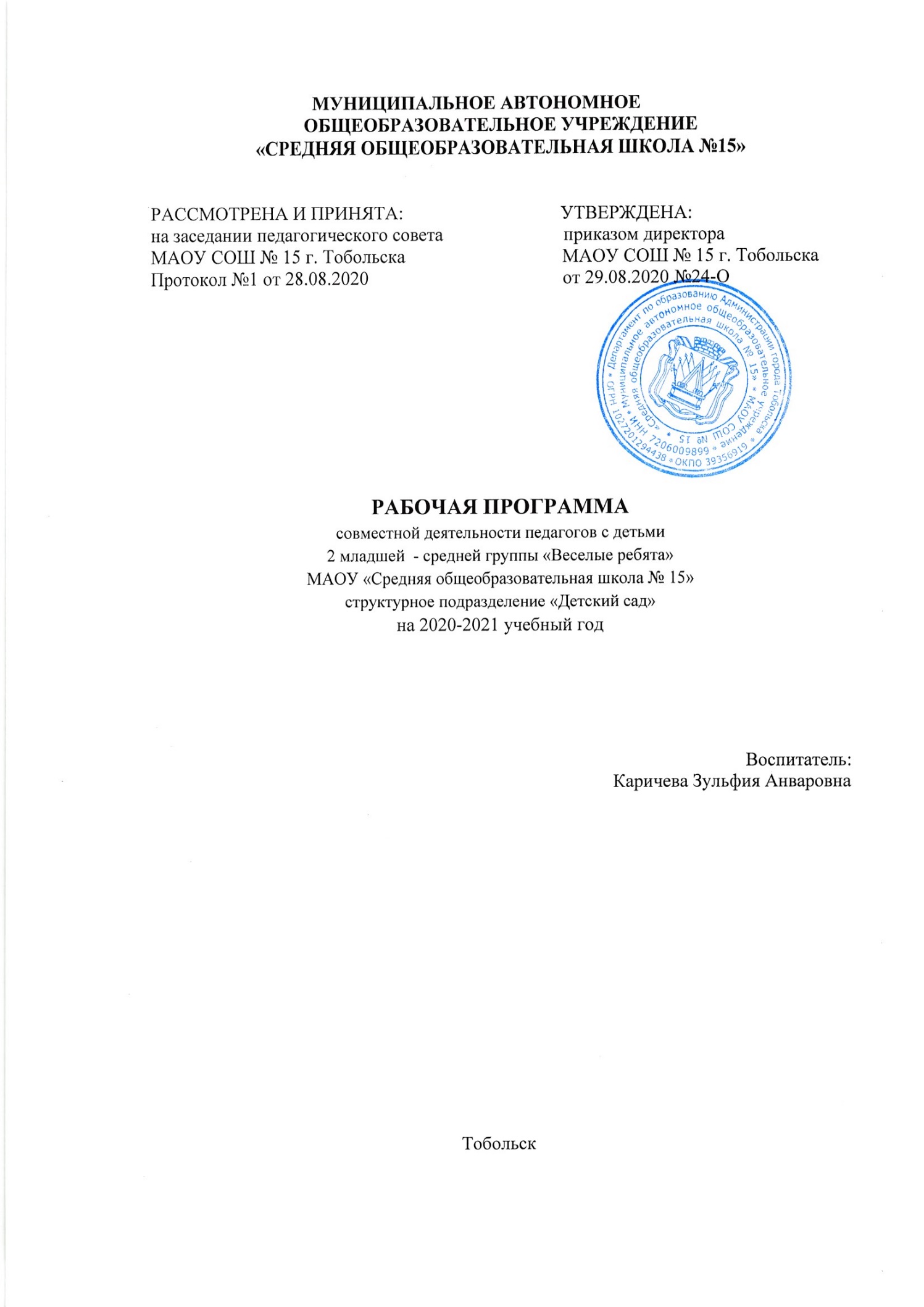 